Сирота
Для удобства изучения материала статью разбиваем на темы: 



1. Сирота 2019 
2. Сирота (Дети-сироты) 
3. Квартиры сиротам 
4. Бывшие сироты 
5. Льготы сиротам 
6. Выплаты сиротам 
7. Поддержка сирот 
8. Обеспечение сирот 
9. Гарантии сиротам 
10. Пособия сиротам 
11. Пенсия сиротам 
12. Стипендия сиротам 
13. Опека сироты 
14. Документы сироты 
15. Образование сирот 
16. Защита сирот 
17. Статус сироты 
18. Обучения сирот 
19. Сироты-инвалиды 
20. Положение детей-сирот 
21. Содержание сиротСиротаК сожалению, такое понятие, как ребенок-сирота знакомо всем и с каждым годом ситуация практически не меняется – даже в наше, мирное и вполне благополучное время количество детей-сирот не уменьшается. 

По закону, ребенок-сирота – это тот ребенок, который по какой-либо причине лишился отца или матери, если у ребенка нет обоих родителей, то его называют «круглым» сиротой. 

Казалось бы, сиротами дети в большинстве случаев становятся после смерти родителей. Но, к большому сожалению, большинство случаев такого статуса у детей – это лишение родителей родительских прав. Горе-родители, оставляющие своего ребенка на произвол судьбы, часто социально неблагополучны, среди них много алкоголиков, пьяниц, наркоманов, преступников. 

Для того чтобы ребенка признали сиротой, нужны такие подтверждающие документы:

• свидетельство о смерти родителей; 
• решение суда о признании родителей без вести пропавшими; 
• решение суда о лишении родителей родительских прав; 
• решение суда о признании родителей недееспособными; 
• приговор суда об осуждении родителей; 
• медицинское заключение о длительной болезни родителей, которая мешает им выполнять свои обязанности; 
• документ из милиции о том, что родители долгое время находятся в розыске и другие. 

На основании какого-либо из вышеперечисленных документов в зависимости от сложившейся ситуации, осиротевший ребенок начнет находиться на попечении государства, на его содержание из бюджета будут выделяться минимально необходимые средства. Также ребенок-сирота может рассчитывать на определенные льготы, например, на первоочередное поступление в ВУЗ, оздоровление и т.п. 

В случае отсутствия у ребенка-сироты родственников, которые смогут позаботиться о нем или при наличии их отказа, домом для такого ребенка станет детский дом. В последнее время начали появляться детские дома семейного типа, где дети воспитываются в максимально приближенных к обычным семьям условиям. 

Не исключено и дальнейшее усыновление ребенка-сироты приемными родителями, но к сожалению, со взрослением ребенка его шансы быть усыновленным уменьшаются. 

Большой проблемой является дальнейшая интеграция ребенка-сироты в существующий общественный строй, нахождение им своего места там. Нередки случаи, когда не сумевший адаптироваться в новых условиях жизни ребенок, после выхода из довольно закрытого мира детского дома, вынужден был стать на преступный путь. Усугубляют ситуацию и махинации с жильем для детей-сирот, а без наличия собственного угла выжить в современном обществе ребенку-сироте практически невозможно. По закону, при наличии у ребенка квартиры, оставшейся после смерти родителей, за ним сохраняется право собственности на нее после выхода из детского дома. В случае отсутствия у ребенка-сироты собственного жилья, ему его должно обеспечить государство, но нередко этого не происходит из-за недобросовестности чиновников. 

Поэтому хотелось бы, чтобы государство больше внимания уделяло обездоленным детям, а каждый из нас с пониманием относился к каждому-ребенку-сироте. Кто знает, может вовремя протянутая ему рука помощи сможет в корне изменить его дальнейшую жизнь и в мире будет на одного счастливого человека больше.Квартиры сиротамДети-сироты имеют право на предоставление благоустроенного жилья по окончании пребывания в государственных и негосударственных учреждениях для детей-сирот или в приемных семьях. Такое право у детей-сирот возникает, если они не имеют закрепленного за ними жилого помещения или их возвращение в ранее занимаемые и сохраненные за ними жилые помещения невозможно (ст. 8 Закона N 159-ФЗ; п. 8 ч. 1 ст. 92, ст. ст. 98.1, 109.1 ЖК РФ). 

Жилье предоставляется однократно из специализированного жилищного фонда в виде отдельной квартиры или отдельного жилого дома на основании заявления ребенка по достижении им возраста 18 лет или до достижения этого возраста в случае обретения полной дееспособности: по окончании срока пребывания ребенка в образовательных, медицинских и иных организациях для детей-сирот, а также по завершении получения профессионального образования, или по окончании прохождения военной службы по призыву, или по окончании отбывания наказания в исправительных учреждениях. Право на обеспечение жилым помещением сохраняется за ребенком-сиротой до его фактического обеспечения жильем. 

Примечание. Не допускается замена предоставления жилья из специализированного фонда иными формами (способами) решения жилищной проблемы детей-сирот, например предоставлением им субсидии на приобретение или строительство жилого помещения, предоставлением жилого помещения в безвозмездное пользование или по договору социального найма. 

1. Включение ребенка в региональный список детей-сирот, подлежащих обеспечению жилыми помещениями. 

Если ребенок-сирота не обеспечен жилым помещением на праве собственности или по договору социального найма или если установлена невозможность его проживания в ранее занимаемом жилом помещении, то по достижении 14 лет он включается в список детей-сирот, подлежащих обеспечению жилыми помещениями, который ведется Департаментом труда и социальной защиты населения г. Москвы (п. 3 ст. 8 Закона N 159-ФЗ; ч. 3 — 5 ст. 13 Закона N 61; п. 2 Приложения N 1 к Постановлению; п. 1Постановления Правительства Москвы N 566-ПП). 

В список включаются дети-сироты и лица из числа детей-сирот (п. 3Приложения N 1 к Постановлению):

• имеющие место жительства в г. Москве; 
• не имеющие места жительства в г. Москве, находящиеся в государственных организациях стационарного социального обслуживания г. Москвы; 
• не имеющие места жительства в г. Москве, помещенные под надзор в организации для детей-сирот и детей, оставшихся без попечения родителей. 

При этом под местом жительства понимается фактическое место проживания, а не место регистрации (п. 12 Обзора судебной практики Верховного Суда РФ N 4, утв. Президиумом Верховного Суда РФ). 

Заявление о включении ребенка в список должно быть подано законным представителем в срок не позднее двух месяцев со дня достижения ребенком возраста 14 лет в уполномоченный орган в сфере опеки, попечительства и патронажа. 

Дети-сироты, приобретшие полную дееспособность до достижения возраста 18 лет, а также лица из числа детей-сирот, если они не были включены в список законными представителями, вправе обратиться с заявлением о включении в список самостоятельно (п. п. 4, 6 Приложения N 1 к Постановлению). 

С даты обращения с заявлением до даты получения копии распоряжения Департамента о включении ребенка в список или об отказе во включении может пройти примерно три месяца (п. п. 10, 13, 15, 16, 21, 23 Приложения N 1 к Постановлению). 

2. Обращение с заявлением о предоставлении ребенку-сироте жилого помещения и принятие решения по нему. 

В г. Москве вопросами предоставления жилья детям-сиротам занимается Комиссия по решению жилищных вопросов детей-сирот, детей, оставшихся без попечения родителей, и лиц из их числа (далее — Комиссия) (п. п. 1.1, 1.3 Положения, утв. Распоряжением Правительства Москвы N 547-РП; п. 2 Постановления; п. 1.2 Приложения N 3 к Постановлению). 

Жилые помещения предоставляются по договору найма специализированного жилого помещения. 

Если ребенок-сирота воспитывается в семье, то с заявлением о предоставлении жилого помещения законный представитель должен обратиться в уполномоченный орган опеки, попечительства и патронажа в срок до 1 апреля календарного года, предшествующего году достижения ребенком возраста 18 лет. 

Лица из числа детей-сирот, законные представители которых не обращались по вопросу обеспечения их жилыми помещениями, а также дети-сироты, приобретшие полную дееспособность до достижения ими возраста 18 лет, самостоятельно обращаются с заявлением о предоставлении жилого помещения (п. п. 2.3, 2.4 Приложения N 3 к Постановлению). 

Вместе с заявлением представляются:

• документ, удостоверяющий личность ребенка-сироты или лица из числа детей-сирот; 
• документ, удостоверяющий личность законного представителя ребенка-сироты, и документ, подтверждающий его полномочия (в случае обращения с заявлением законного представителя ребенка-сироты); 
• документ о месте фактического проживания ребенка-сироты или лица из числа детей-сирот на день обращения с заявлением (в случае обращения с заявлением о предоставлении жилого помещения ребенку-сироте или лицу из числа детей-сирот, не проживающему на день обращения в жилом помещении, являющемся его местом жительства); 
• справка, выданная медицинской организацией, участвующей в реализации Территориальной программы государственных гарантий бесплатного оказания гражданам медицинской помощи в г. Москве, о праве ребенка-сироты или лица из числа детей-сирот на льготы по предоставлению жилого помещения по состоянию здоровья. 

Остальные необходимые документы запрашиваются в порядке межведомственного взаимодействия у соответствующих органов и организаций (п. п. 2.6 — 2.8 Приложения N 3 к Постановлению). 

На основании этих документов Комиссия в срок до 1 октября утверждает план обеспечения детей-сирот и лиц из их числа жилыми помещениями, в соответствии с которым будут рассмотрены документы в отношении каждого ребенка. По итогам рассмотрения документов Комиссия выносит заключение об обеспечении ребенка-сироты жилым помещением либо об отказе в этом или же вопрос снимается с рассмотрения в связи с непредставлением необходимых документов. 

В течение девяти рабочих дней со дня оформления протокола заседания Комиссии заявитель должен быть уведомлен о вынесенном Комиссией заключении (п. п. 3.1, 3.2, 3.5 — 3.10 Приложения N 3 к Постановлению). 

3. Заключение договора найма специализированного жилого помещения. 

Если было вынесено положительное заключение, то в срок, равный примерно 100 дням со дня оформления протокола заседания Комиссии, должен быть произведен осмотр жилого помещения вместе с ребенком и его законным представителем. Если ребенок и его законный представитель согласны на предоставление им предложенного жилого помещения, с ними подписывается смотровой талон, который в срок не позднее трех рабочих дней со дня подписания направляется в Департамент городского имущества г. Москвы. 

Договор найма заключается в срок не позднее 30 календарных дней со дня получения Департаментом городского имущества г. Москвы смотрового талона (п. п. 4.5 — 4.7 Приложения N 3 к Постановлению). Договор найма заключается сроком на пять лет и является основанием для вселения в предоставленное жилое помещение с правом оформления регистрации по месту жительства (п. 6 ст. 8 Закона N 159-ФЗ; п. 4.8 Приложения N 3 к Постановлению; Постановление Правительства РФ N 548). 

Пользователь жилого помещения по такому договору обязан использовать помещение только для личного проживания и оплачивать коммунальные услуги. Плата за жилое помещение не взимается. 

Использование выделенных жилых помещений по назначению контролируется (ч. 11 — 13 ст. 13 Закона N 61; п. п. 4.11 — 4.12 Приложения N 3 к Постановлению). 

4. Переоформление договора найма специализированного жилого помещения. 

По окончании срока действия договор найма специализированного жилого помещения может быть единожды продлен на новый срок, если пользователь жилого помещения находится в трудной жизненной ситуации и исполнял обязанности по договору надлежащим образом, или же подлежит расторжению с заключением в отношении данного жилого помещения договора социального найма (ч. 9, 10 ст. 13 Закона N 61). 

В случае возникновения спора по вопросу предоставления жилого помещения вам может потребоваться квалифицированная юридическая помощь, которая для детей-сирот оказывается бесплатно в рамках государственной системы бесплатной юридической помощи. В случае представления ваших интересов в суде может потребоваться нотариальная доверенность на представителя (п. 4 ст. 20 Закона N 324-ФЗ; ст. ст. 185, 185.1 ГК РФ; ч. 2 ст. 53 ГПК РФ).Бывшие сиротыДети — это чудо, для кого-то благословение, но бывает так, что хорошие родители — еще большее чудо. О последнем не понаслышке знают сироты и дети, воспитывающиеся в детских домах. Они, в большинстве, еще до поступления в государственные учреждения натерпелись в этой жизни, а после размещения на «казенной койке» и вообще забывают что такое «мама», «папа», а заодно с этим — что такое тепло, забота, доброта. 

Но вместе с моментом депривации и ощущением никому ненужности ребятишки нередко, испытывая притупление чувств после пережитого шока и множество иных негативных эмоций, начинают относиться к людям так же, как и отнеслись к ним в свое время. 

Дети очень часто отражают то, что видят в поведении родителей или окружающих. Воспитанные на безучастном и потребительском отношении к миру дети то же самое переносят во взрослую жизнь. Ребятишки, выращенные в «конвейере» и мыслить часто способны так, как им преподавала система. 

Есть те, кто вырывается в жизнь, занимает свое место под солнцем вопреки всему, но намного чаще встречается обратное. Почему так получается? Родители на самом деле значат очень много для детей, подрастающее поколение всегда впитывает больше всего именно образы предков, а когда перед глазами много безликих и чужих теть, дядь — то и ребенок вырастает потерянным, наполненным стереотипами и т.д. Никогда детдом не заменит родителей. 

Очень часто дети воспитанников детских домов повторяют судьбу своих родителей — это уже о многом говорит. 

О том, кем становятся юноши и девушки, покинувшие детдом, можно судить по данным статистики. 

«Каждый третий воспитанник детского дома через год после выпуска становится бомжем, каждый пятый — преступником, каждый десятый совершает самоубийство. Детдома стали «фабриками» по производству криминализированных личностей. И вопрос денег здесь не главный: подобные учреждения обеспечены лучше, чем многие российские семьи. Как изменить эту ситуацию? 

Сегодня в России примерно 144 тысяч детей находятся под опекой государства. По данным Галины Семья, международного эксперта в сфере защиты прав детей, за последние годы контингент детских домов сильно изменился. 

70 процентов составляют дети старше 10 лет, 15 процентов — дети-инвалиды, остальные — в основном дети из многодетных семей и с этническим статусом. Для большинства из них будущие перспективы жизни в обществе весьма печальны. 

Согласно исследованиям НИИ детства Российского детского фонда, каждый третий станет человеком без определенного места жительства, каждый пятый — преступником, а каждый десятый и вовсе покончит жизнь самоубийством». 

«Статистика пугает. По данным Генпрокуратуры РФ, 40 процентов выпускников сиротских учреждений становятся алкоголиками и наркоманами, еще 40 процентов совершают преступления. 

Часть ребят сами становятся жертвами криминала, а 10 процентов кончают жизнь самоубийством. И лишь 10 процентам удается, выйдя за порог детского дома или интерната, встать на ноги и наладить нормальную жизнь». 

Гены или влияние казенных стен? Почему путь многих воспитанников детдомов предречен? Есть исследования, статьи, посвященные как одной версии, так и другой. Кто-то убежден, что гены имеют гораздо большее значение, чем воспитание, пусть даже такое «бездушное», как воспитание «государственной машиной». 

Есть даже некий ген алкоголизма, найденный учеными, то есть если в детдоме много детей, родившихся от родителей злоупотреблявших спиртным — у их детей есть риск повторения пути предков. 

Однако если посмотреть на жизнь детей, которые растут в семьях алкоголиков, то они банально повторяют судьбу родителей, потому что видят это перед глазами. 

Также есть исследования зарубежных ученых, что приемный ребенок, который провел долгое время в неродной семье — со временем становится похож и внешне и генетически на приемного отца, а также есть исследования, что воспитание значит гораздо больше, чем физический, психический потенциал, фенотип, генотип и др. 

Из личных наблюдений могу сказать, что как приемный ребенок, так и жизнь выпускника детдома — лотерея. Про кого-то можно сказать, что сработали гены, в другом — воспитание возобладало над генами. 

Знаю семью, где рос родной и приемный ребенок (оба одного возраста, но разнополые, девочка родная, мальчик усыновленный и он не знал, что неродной), девочка всегда была положительной, отличницей, скромной, похожей на отца внешне, а мальчик с ранних лет был склонен к бродяжничеству, вредным привычкам, учился плохо. 

И есть семьи, где приемные дети послушнее родных и пребывание в теплом семейном коллективе сказалось очень благоприятно на них, они выросли адекватными, абсолютно нормальными, самостоятельными людьми. 

Детдом — это вереница чужих лиц, безучастных эмоций, друзья, которые не знают иного отношения к ним, чем предательство и не умеют жить, общая на 8-10 ребят комната (если повезет — на 4-х), иногда вкусная еда, прогулки на территории детдома, разбитая качели, непрокрашенный турник. 

Жизнь по режиму, завтрак, обед, ужин — все подано, тарелки мыть не надо, пришивать заплатки никто не научит, дети, живущие в детдоме, бывает, никогда не держали в руках иголки, понятия не имеют, что такое «мыть полы» и прочие хозяйственные дела, они не представляют, как добываются деньги и что такое работа, обязанности. 

В коллективах нередко царит «дедовщина», обращаться к воспитателям, кураторам за защитой — считается позором, поэтому бедные дети, те, которых обижают, вынуждены держать все досады в себе, доходя до нервных срывов, и даже в этом случае до них никому нет дела. 

Старшие детдомовцы легко перенимают дурные манеры, бывает, курят по углам, «стреляют» сигаретки у прохожих, матерясь и обращаясь на «ты» к пожилым людям, но на самом деле страшная вещь — это то, что есть детдомы, где нравы хуже чем в тюрьмах, где старшие воспитанники насилуют младших. 

О скольких случаях самоубийств подростков, находящихся в детдомах и подвергавшимся издевательствам «однокашников», мы слышали по ТВ, о скольких еще не слышали. Полная безнаказанность агрессоров и распущенность руководства чаще всего встречается в сельских учреждениях для содержания детей, где-то на отшибе от периферии. 

Нянечкам, работающим за копейки, успеть бы убрать все, не до привития детям правильных ценностей. Воспитателям, имеющим оклад на пару тысяч больше чем у нянечек и насмотревшимся на разные картины жизни, оставившим свои чувства в далекой молодости, уже до многого нет дела. 

В домах-интернатах для детей-инвалидов в должности воспитателей часто можно встретить теть, обращающихся с детьми только матами и криками. Люди, пришедшие туда работать с благими целями, не выдерживают психологической нагрузки и увольняются. Дети остаются в окружение лиц с прожженной совестью или твердолобых, ко всему привыкших… кто из них вырастает? 

Есть и хорошие детдома, не спорю, в той же поселковой местности… Небольшие, уютные, и дети, воспитывающиеся в таких учреждениях могут вырастать людьми, но это счастливый случай. 

В России существуют разные формы устройства детей в семьи, одни из них патронат и приемная семья (когда ребенка не усыновляют, а берут в гости иногда или организуют маленький детский дом). 

Если хотя бы каждый десятый россиян будет брать в гости на выходные (пусть и не на каждые) ребенка из детдома (чаще всего берут на патронат детей 7-11 лет) и учить его чему-то жизненному — преступников, наркоманов у нас будет намного меньше. Равнодушие порождает жестокость. 

Усыновление слишком серьезный шаг для многих (и лучше не рисковать, если нет уверенности в силах), а патронат — это компромисс между усыновлением, на которое сложно решиться, и небольшой помощью во благо детям. 

Маша (девочка, выросшая в детском доме) на вопрос о том, когда ей было лучше всего — отвечает, что в государственные учреждении, мол, почти как на курорте, только скучно, но главное положительное впечатление — картофельное пюре с гуляшом как в садике, это то, ради чего стоит там находиться, по ее мнению. 

По выходу из интерната Маша «вляпалась» в тысячу передряг, девушка, кстати, очень симпатичная и неглупая, но неприятности к ней липли против воли. 

О матери и об отце (которых уже нет в живых) она и вспоминать не хотела, они пили и относились к ней жестоко. Девушка, несмотря на весь свой потенциал, не хотела учиться даже на повара, мечтала найти олигарха, но оставалась рядом с недостойными кавалерами. 

И это совсем не гены: это заданный вектор жизни, который человек, помещенный в определенные условия жизни, не способен поменять, и израненная душа, которая ищет исцеления там, где его нет. Ведь несмотря на то, что Машка веселая и яркая, она не хотела жить и пыталась несколько раз свести счеты с жизнью. И таких девушек и юношей миллионы. 

Их не научили жить, у них может быть море потенциала, но ноль способности его реализовать. Всем не помочь: даже если положить усилия на то, чтобы «вытащить» такую Машу из омута, она нередко не понимает протянутой руки, поскольку уже выросла в жестокой атмосфере и сама «кусается» да и не верит никому. 

Но главное: после отчего, холодного, недружелюбного дома равнодушный, но все обеспечивающий детдом — ломают всякое желание чего-то добиваются, подростки не понимают, зачем им чего-то добиваться. 

Их долго кормили, одевали, а теперь какая-то самостоятельная жизнь, где нужно зубами вгрызаться в землю, чтобы выжить, зачем? Вся проблема в том, что они не понимают не только «как», но и «зачем». Если бы они хотя бы поняли, что им это крайне необходимо — нашли бы возможности, но нет и инициативы. 

Дети, выросшие без родителей, в стенах казенных домов не думают о том, что дальше, они живут одним днем, посему очень часто плачевно заканчивают, едва покинув стены детдома. 

После выхода из детдома многим юношам и девушкам дают квартиры, правда, это не голословное заявление: жилья еще нужно добиваться и успеть встать на очередь до 23 лет. 

Вику и ее братьев лишили возможности получить квартиры, признав недееспособными по «липовому» заключению психиатров, естественно, задействовано руководство детдома. Девушка, выйдя из учреждения, сумела через местного народного депутата восстановить дееспособность и получить квартиру, но сколько подобных ей остаются за бортом и превращаются в бомжей или проводят жизнь в психушке, тюрьме. 

К слову, Вика встретила хороших людей, заменивших ей семью, часто гостит у них, они и вывели ее в люди. А по поведению, несмотря на свои 25 лет, она бесшабашный ребенок не попади она в хорошие руки — неизвестно, что бы было. 

Могут дать жилье под снос, на окраине, но и это лучше, чем ничего, однако можно добиться лучшего, только кто из детдомовцев знает о своих правах. Двум выпускникам детдома (парню и девушке, с которыми я знакома лично) дали жилье на окраине, в деревянных домах. 

Девушка вопреки всему стала очень хорошим человеком, прекрасной матерью и женой, а парень, несмотря на то, что человек-то не плохой, уже несколько раз сидел в тюрьме, устроиться в жизни не может. 

Пособие по безработице (если встать на учет на биржу труда) в первые полгода после выхода из детдома сегодня от 37 до 45 тысяч рублей. Как вы думаете, куда тратят эти деньги те, которые никогда не умели зарабатывать деньги? 

Они просто транжирят то, что можно было пустить на дело направо и налево, но не это самое страшное, а то, что многие спиваются и подсаживаются на иглу в этот период, а когда кончаются средства — не так просто вернуться в трезвую жизнь. 

У нас в отдаленном районе города среди обычных панельных многоэтажек есть несколько домов, в которых массово дают квартиры детдомовцам. Соседи часто жалуются на шум, дебоши, притоны, пьянки, устраиваемые выпускниками детдомов. 

Коммунальные услуги они не оплачивают, даже не потому, что денег нет (ведь с пособия можно было бы заплатить за пару лет вперед), а потому, что они не понимают, что нужно платить, что им не все дадут и не все им должны. Их никто не научил организовывать жизнь, планировать будущее. 

В пятиэтажке рядом с домом знакомой — скопление криминальных элементов, они снимают там квартиры, и каждый вечер компании пьяных молодых людей занимают лавочки, ютятся в парках поблизости. Среди них много детдомовцев. Почему они вместе? 

Те, кто выходят из тюрьмы — пытаются выжить любыми способами, кто для этого подходит лучше, чем недавно покинувший стены детдома молодой человек, ничего не знающий, не умеющий в жизни, получающий пособие в 40 тысяч? Так последние и спиваются, и встают на «скользкую дорожку». 

Девочки, выросшие без материнской заботы, часто относятся беззаботно, равнодушно к своим детям, которых они могут рожать сразу после выхода из детдома. Помню сюжет по ТВ, где говорили про девушку в 18 лет, ждущую 3-го ребенка, дома пара круп и пустые полки, первые дети уже были в детдоме. У них либо отсутствует, либо слабо развит материнский инстинкт. Их дети довольно часто также становятся воспитанниками сиротских учреждений. 

«Синдром детдомовца» — почти не выводимая болезнь, чем больше человек прожил с пониманием того, что все вокруг дается за просто так — тем сложнее ему придется. Привычка к иждивенческому образу жизни, к тому, что все вокруг должны — одна из самых вредных привычек. 

Выпускники детдома и жертвы и иждивенцы одновременно, они не виноваты, Но у людей, хоть чему-то наученных и однажды попавших в тяжелую ситуацию, может сработать «механизм компенсации», то есть они найдут выход, а вот те, кто и не научены ничему — вечно остаются в позиции жертвы-иждивенца. 

И это печально, но, в общем-то, поправимо, как говорится, нет ничего невозможно. Очень многие спасаются, приходя к вере, это ограждает их от наркотиков, алкоголизма и прочего негатива и дает надежду на хорошую жизнь. 

Не будем забывать и том, что иждивенством поражены не только те, кто воспитывался в государственных учреждениях, но и огромная часть молодежи, воспитавшаяся в благополучных семьях, а среди выпускников детдома все же достаточно тех, кто стал людьми, и как правило очень хорошими. 

Также не стоит забывать, что все мы можем внести свою маленькую лепту, имею ввиду патронат.Льготы сиротамДети-сироты – лица в возрасте до 18 лет, у которых умерли оба или единственный родитель. Дети, оставшиеся без попечения родителей, – лица в возрасте до 18 лет, которые остались без попечения единственного или обоих родителей в связи с отсутствием родителей или лишением их родительских прав, ограничением их в родительских правах, признанием родителей недееспособными и в иных случаях признания ребенка оставшимся без попечения родителей в установленном законом порядке. 

Дети, потерявшие одного или обоих родителей, имеют право на получение трудовой или социальной пенсии. Трудовую пенсию получают дети-сироты, умершие родители которых имели страховой стаж. Такая пенсия состоит из двух частей: базовой, устанавливаемой в твердом размере, и страховой, которая рассчитывается исходя из стажа и заработка умершего кормильца. Если умерший кормилец не имел страхового стажа, то детям назначается социальная пенсия в связи со смертью кормильца. 

Согласно Федеральному закону «О государственном пенсионном обеспечении в РФ» дети-сироты получают социальную пенсию по случаю потери кормильца до 18 лет, выплата пенсии детям-сиротам продлевается при условии их обучения по очной форме обучения в образовательных учреждениях всех типов и видов независимо от их организационно-правовой формы (кроме учреждений дополнительного образования) до окончания ими такого обучения, но не дольше чем до достижения 23 лет. 

Общие принципы, содержание и меры социальной поддержки детей-сирот и детей, оставшихся без попечения родителей, а также льготы для детей этой категории установлены в Федеральном законе N 159-ФЗ «О дополнительных гарантиях по социальной защите детей сирот и детей, оставшихся без попечения родителей». 

В соответствии с этим законом, дети-сироты и дети, оставшиеся без попечения родителей, обучающиеся в государственных и муниципальных учреждениях начального, среднего и высшего профессионального образования, зачисляются на полное государственное обеспечение и дополнительные социальные гарантии – до того момента, пока они не окончат образовательное учреждение (пункт 3 статьи 6 Федерального закона N 159-ФЗ). 

Получившие основное общее или среднее (полное) общее образование, имеют право на обучение на курсах по подготовке к поступлению в учреждения среднего и высшего профессионального образования без взимания платы. Они зачисляются на полное государственное обеспечение до окончания ими данного образовательного учреждения. 

При выпуске, эта категория детей обеспечивается этим же образовательным учреждением одеждой и обувью, а также единовременным денежным пособием. 

Помимо полного государственного обеспечения, детям – сиротам и детям, оставшимся без попечения родителей, как предусмотрено в пункте 5 статьи 6 Федерального закона N 159-ФЗ, выплачивается стипендия, размер которой увеличивается не менее чем на 50% по сравнению с размером стипендии для других обучающихся. Также им выплачивается 100% заработной платы, начисленной в период производственного обучения и производственной практики. 

Детям-сиротам и детям, оставшимся без попечения родителей, выплачивается ежегодное пособие на приобретение учебной литературы и письменных принадлежностей. Размер такого пособия составляет трехмесячную стипендию (п.6 ст.6 Федерального закона N 159-ФЗ). Пособие выплачивается в течение 30 дней с начала учебного года за счет средств, выделяемых образовательным учреждениям из соответствующих бюджетов. 

При выпуске из этих образовательных учреждений дети-сироты и дети, оставшиеся без попечения родителей, обеспечиваются сезонной одеждой и обувью. Также им выплачивается пособие в размере не менее 200 рублей. Об этом сказано в пункте 4 статьи 6 Федерального закона N 159-ФЗ. 

Выпускники всех типов образовательных учреждений из числа детей-сирот и детей, оставшихся без попечения родителей, приезжающие в эти образовательные учреждения в каникулярное время, выходные и праздничные дни, по решению Совета образовательного учреждения могут зачисляться на бесплатное питание и проживание на период своего пребывания в данном образовательном учреждении. 

В соответствии со статьей 8 данного закона, выпускники федеральных государственных образовательных учреждений из числа детей-сирот и детей, оставшихся без попечения родителей за счет средств образовательных учреждений начального, среднего и высшего профессионального образования обеспечиваются одеждой, обувью, мягким инвентарем и оборудованием по нормам, утверждаемым правительством Российской Федерации, а также единовременным денежным пособием в сумме не менее 500 рублей. 

По желанию выпускников образовательных учреждений им может быть выдана денежная компенсация в размерах, необходимых для их приобретения, или перечислена указанная компенсация в качестве вклада на имя выпускника в учреждение Сберегательного банка Российской Федерации. 

При предоставлении обучающимся из числа детей-сирот и детей, оставшихся без попечения родителей, академического отпуска по медицинским показаниям за ними сохраняется на весь период полное государственное обеспечение, им выплачивается стипендия. Образовательное учреждение содействует организации их лечения. 

Дети-сироты и дети, оставшиеся без попечения родителей, обучающиеся в федеральных государственных образовательных учреждениях, обеспечиваются бесплатным проездом на городском, пригородном, в сельской местности на внутрирайонном транспорте (кроме такси), а также бесплатным проездом один раз в год к месту жительства и обратно к месту учебы. 

Таким детям предоставляется бесплатное медицинское обслуживание и оперативное лечение в государственном и муниципальном лечебно-профилактическом учреждении, в том числе проведение диспансеризации, оздоровления, регулярных медицинских осмотров. Им могут предоставляться путевки в школьные и студенческие спортивно-оздоровительные лагеря (базы) труда и отдыха, в санаторно-курортные учреждения при наличии медицинских показаний, а также оплачивается проезд к месту лечения и обратно. 

Дети-сироты и дети, оставшиеся без попечения родителей, а также дети, находящиеся под опекой (попечительством), имевшие закрепленное жилое помещение, сохраняют на него право на весь период пребывания в образовательном учреждении, а не имеющие закрепленного жилого помещения, после окончания пребывания в образовательном учреждении обеспечиваются органами исполнительной власти по месту жительства вне очереди жилой площадью не ниже установленных социальных норм. 

При трудоустройстве в организации (даже коммерческие) выпускники образовательных учреждений из числа детей-сирот и детей, оставшихся без попечения родителей, обеспечиваются за счет средств этого образовательного учреждения одеждой, обувью, мягким инвентарем и оборудованием. Нормы такого обеспечения утверждены постановлением правительства РФ N 409 «О неотложных мерах по социальной защите детей-сирот и детей, оставшихся без попечения родителей». По желанию выпускников им может быть выдана или перечислена на сберкнижку денежная компенсация в размерах, необходимых для приобретения одежды, обуви, мягкого инвентаря и оборудования. Также выпускникам выплачивается единовременное денежное пособие в размере не менее 500 руб. Так прописано в пункте 8 статьи 6 Федерального закона N 159 ФЗ. 

В соответствии со ст.9 ФЗ №159, органы государственной службы занятости населения при обращении к ним детей-сирот и детей, оставшихся без попечения родителей, в возрасте от четырнадцати до восемнадцати лет осуществляют профориентационную работу с ними и обеспечивают диагностику их профессиональной пригодности с учетом состояния здоровья. Лицам, ищущим работу впервые и зарегистрированным в органах государственной службы занятости в статусе безработного, выплачивается пособие по безработице в течение 6 месяцев в размере уровня средней заработной платы, сложившегося в республике, крае, области, городах Москве и Санкт-Петербурге, автономной области, автономном округе. Этим лицам, высвобождаемым из организаций в связи с их ликвидацией, сокращением численности или штата, работодатели (их правопреемники) обязаны обеспечить за счет собственных средств необходимое профессиональное обучение с последующим их трудоустройством в данной или другой организациях.Выплаты сиротамГосударство оказывает поддержку различным категориям граждан, но на особом счету выплаты несовершеннолетним детям сиротам, оставшихся без заботы родителей. Материальная поддержка, пособия предоставляются и после 18 лет при соблюдении определенных критериев. Сумма обеспечения, условия предоставления и ее характер зависит от ряда факторов. 

ПФР предусмотрено два типа выплат, назначаемых детям, оставшихся без попечения родителей в связи с их утратой. 

А именно:

• Страховая (трудовая) – выплачивается всем членам семьи, ушедшего из жизни гражданина, если он трудился официально и осуществлял отчисления в пенсионный фонд. При наличии нескольких кормильцев, для расчета дотаций используется более выгодный для сироты вариант. 
• Социальная пенсия – назначается, если у родителей вообще отсутствовал трудовой стаж к моменту их смерти. 

Согласно закону ФЗ-166, обеспечение сиротам предоставляется до их совершеннолетия. Но студентам, обучающимся на очном отделении в любых госучреждения, выплаты производятся до 23 лет. Исключение – дополнительное образование. 

Получает сирота пенсию на основании документации подтверждающей данный статус. 

К этой категории граждан относятся дети:

• при неизлечимом заболевании кормильца; 
• при недееспособности, не позволяющей воспитывать детей; 
• после смерти опекунов, родителей; 
• при лишении родителей прав в отношении их воспитания, если кормильцы отбывают уголовное наказание или они в розыске; 
• если опекуны пропали без вести (данный факт признан судом после розыска). 

Многие случаи подпадают сразу же под несколько условий. Например, мать ребенка скончалась, а отец отбывает тюремный срок. Такой несовершеннолетний считается оставшимся без родительской заботы. Статус должен быть подтвержден уполномоченным органом власти, в противном случае ПФР, откажет в выплатах. 

Материальная помощь от государства предоставляется гражданам, оставшимся без родительской заботы до 18, учащимся высших учебных заведений очной формы обучения до 23-х лет при условии отсутствия страховых начислений (ФЗ-166 «О пенсионном государственном обеспечении»). 

Социальная поддержка положена детям:

• умершего обоих/одного кормильца; 
• скончавшейся матери-одиночки. 

В России будет выплачиваться новая социальная дотация сиротам, чьих родителей найти не удалось. Такие пособия в денежном эквиваленте приравниваются к матпомощи по потери кормильца до 18-23 лет. При усыновлении, права на получение ежемесячной поддержки от государства утрачиваются. 

Несовершеннолетние граждане, оставшиеся без родительской заботы, имеют право на материальную поддержку от государства. 

Для детей-сирот предусматриваются следующие дотации:

• социальная выплата при потере кормильца фиксированного размера, который ежегодно индексируется вместе с инфляцией; 
• при зачислении в высшее учебное учреждение, дети имеют право на повышенную стипендию; 
• страховая пенсия – выплачивается, если кормилец до момента смерти приобрел трудовой стаж; 
• ежегодно во время обучения сироты получают матпомощь в размере 3-х стипендий на приобретение учебных пособий; 
• бесплатное питание, медицинское обслуживание в госучреждениях; 
• на время академического отпуска по причине заболевания, стипендия за студентом сохраняется; 
• сирота имеет право на получение льготы при зачислении в высшие, а также профессиональные госучреждения. 

Данный перечень федеральных привилегий не исчерпывающий. Существуют привилегии, предоставляемые на региональном уровне отдельными субъектами РФ. В каждой области они могут существенно отличаться. 

На законодательном уровне установлено, до какого времени детям, оставшимся без родительской опеки, платят пособия (ФЗ-400). Дотации поступают до 18-ти лет, они продолжаются, если ребенок является студентом и обучается на дневном отделении. Эти условия распространяются на все выплаты, которые положены сироте. При назначении определенного вида матпомощи учитывается трудовой стаж родителя. 

Страховое пенсионное обеспечение детям-сиротам выплачивается при соблюдении следующих критериев:

• умерший родитель, имеет минимальный трудовой стаж (от 1 дня); 
• кормилец не ушел из жизни из-за преступного деяния ребенка. 

Трудовой стаж включает период работы, на протяжении которого производились отчисления страховых взносов в пенсионный фонд РФ. 

Сюда относятся и нестраховые случаи:

• служба в рядах российской армии; 
• оформление пособия при временной утрате трудоспособности; 
• уход за ребенком до 1,5 лет, пожилым человеком от 80 лет, инвалидом 1-ой категории; 
• участие в общественных оплачиваемых работах, стипендия по безработице; 
• пребывание супругов служащих армии в местах, где отсутствует возможность устроиться на работу; 
• иные периоды. 

Социальные выплаты полагаются детям, оставшимся без опеки родителей, постоянно пребывающих на территории России, при соблюдении одного из условий (ФЗ-166): отсутствие у кормильца трудового стажа или смерти в результате уголовно-наказуемых действий, совершенных ребенком. 

Для получения материальной

поддержки представителю ребенка-сироты или опекуну потребуется собрать ряд документов. Только при наличии полного пакета бумаг гражданин сможет претендовать на социальную поддержку:

• заявления о предоставлении пособия; 
• свидетельства о рождении ребенка (после 18 лет документа, удостоверяющий его личность) паспорта его представителя; 
• бумаг, подтверждающих факт родства ушедшего из жизни человека и малыша; 
• свидетельства смерти кормильца; 
• документа из ЗАГСа, подтверждающего, что умершая гражданка самостоятельно воспитывала ребенка. 

Для оформления страховой пенсии потребуется дополнительные бумаги: справка с учебного заведения, документы, подтверждающие факт постоянного пребывания заявителя в России. Если каких-то свидетельств не окажется на руках, сотрудники ПФР примут заявление и предоставят три месяца на сбор остальных. 

Перечисления будут осуществляться со дня подачи запроса на получение материальной поддержки (при условии, что все документы были сданы своевременно). 

Согласно ФЗ-24 РФ «О пенсионном обеспечении», на государственную поддержку не могут рассчитывать лица, постоянно пребывающие за пределами РФ, а также имеющие несколько мест жительств одновременно – за рубежом и на территории России. 

Социальные пособия для детей сирот не предоставляются, если:

• гражданин имеет постоянный заработок и перечисляет страховые взносы; 
• сирота получает пенсионные страховые выплаты; 
• получатель дотации сменил место своего жительства и дотации должен перечислять другой территориальный пенсионный фонд; 
• смерть ребенка, оставшегося без кормильца. 

Получатель пенсионного обеспечения или его представитель при наступлении одного из обстоятельств, аннулирующих права на материальную государственную поддержку обязан обратиться к сотрудникам пенсионного фонда с соответствующим заявлением. Если перечисления будут осуществляться и дальше ПФР может затребовать вернуть обратно незаконно выплаченные средства на основании решения суда. 

При выпуске из учебного заведения дети, без родительской опеки обеспечиваются самыми необходимыми предметами, утвержденными регламентом Правительства РФ. Дотация предоставляется за счет средств системы профессионального образования. Таким категориям граждан также положена единовременная выплата от 500 рублей. 

По желанию ребенка вещественное обеспечение может быть заменено на денежную компенсацию, в сумме, необходимой для его покупки. Средства могут быть перечислены на депозит, открытый на имя выпускника в одном из подразделений Сбербанка России. 

Пособие по безработице детям-сиротам в размере среднего заработка по краю, предоставляется при условии отсутствия трудоустройства и подтверждения того, что данный статус приобретен впервые. Стипендия выплачивается 6 месяцев. 

Социальные льготы и пособия от ПФР взаимосвязаны с МРОТ в разных регионах России. Пока неизвестно, как будет осуществляться последующий перерасчет. Пенсионный фонд может учесть показатели инфляции или все оставит на прежнем уровне. Изменения относительно государственной поддержки пока не планируются. В отдельных регионах перечень льгот может несколько варьироваться.Поддержка сиротНа протяжении всей истории человечества вопрос о детях-сиротах и детях, оставшихся без попечения родителей, был и остается актуальным. К счастью, многие дети обретают новую семью, но, тем не менее, еще остается много детей, которые живут в детских домах. И тем, кто идет в новую семью, и тем, кто остается несомненно нужна социальная и психологическая помощь. Вопрос о создании специальных центров, которые будут заниматься развитием семейных форм устройства и сопровождением семей и детей, особенно остро встал в последние годы. 

Число детей, оставшихся без попечения родителей, выявляемых в течение года, ежегодно сокращается. 

Именно поэтому, такой Центр стал структурным подразделением областного государственного казённого образовательного учреждения для детей-сирот и детей, оставшихся без попечения родителей – Ульяновский специальный (коррекционный) детский дом для детей с ограниченными возможностями здоровья «Гнёздышко» — Центр по развитию семейных форм устройства и сопровождения семей и детей. 

Для соблюдения всех норм в сфере социальной поддержки детей-сирот и детей, оставшихся без попечения родителей, существует федеральный закон N 159-ФЗ "О дополнительных гарантиях по социальной поддержке детей-сирот и детей, оставшихся без попечения родителей". В нём используются понятия «дети-сироты», «дети, оставшиеся без попечения родителей», а также освещены основные направления социальной защиты, то есть по каким течениям осуществляется социальная помощь данной категории населения. 

Чтобы приступить к изучению проблемы социальной поддержки детей-сирот необходимо ознакомиться с основными понятиями «дети-сироты», «дети, оставшиеся без попечения родителей», «социальная поддержка». В соответствие с федеральным законом N 159-ФЗ дети-сироты - лица в возрасте до 18 лет, у которых умерли оба или единственный родитель. 

Дети, оставшиеся без попечения родителей, - лица в возрасте до 18 лет, которые остались без попечения единственного родителя или обоих родителей в связи с лишением их родительских прав, ограничением их в родительских правах, признанием родителей безвестно отсутствующими, недееспособными (ограниченно дееспособными), объявлением их умершими, установлением судом факта утраты лицом попечения родителей, отбыванием родителями наказания в учреждениях, исполняющих наказание в виде лишения свободы, нахождением в местах содержания под стражей, подозреваемых и обвиняемых в совершении преступлений, уклонением родителей от воспитания своих детей или от защиты их прав и интересов, отказом родителей взять своих детей из образовательных организаций, медицинских организаций, организаций, оказывающих социальные услуги, а также в случае, если единственный родитель или оба родителя неизвестны, в иных случаях признания детей оставшимися без попечения родителей в установленном законом порядке. 

Обращаясь к понятию «социальная поддержка», рассмотрим ряд его трактовок. Социальная поддержка – система мер по оказанию помощи некоторым категориям граждан, временно оказавшимся в тяжелом экономическом положении (частично или полностью безработные, учащаяся молодежь и др.), путем предоставления им необходимой информации, финансовых средств, кредитов, обучения, права защиты и введения иных льгот. Социальная поддержка – деятельность, направленная на активизацию собственных сил и возможностей человека или группы по изменению своего материального и имущественного положения. 

Таким образом, понятие «Социальная поддержка» тесно связано с другим термином «социальная помощь», направленная на преодоление человеком трудной жизненно ситуации. Именно поэтому социальная поддержка часто рассматривается как нематериальный, информационный ресурс (содействие в поиске работы, трудоустройстве, получении профессии, обучении, поиску способов по выходу из сложившейся трудной жизненной ситуации и т.п.). 

Возвращаясь к рассмотрению деятельности «Центра», созданного специально для успешной социализации детей, для подготовки родителей к усыновлению. 

Его деятельность осуществляется по таким направлениям, как:

• служба сопровождения семьи и ребенка; 
• служба постинтернатного сопровождения; 
• организационно-методическая служба. 

Служба сопровождения семьи и ребенка. Формы помощи:

I. Социально-правовое сопровождение: 
• получение информации о правах и льготах для семей, воспитывающих ребенка-инвалида; 
• помощь в подготовке необходимых документов для оформления инвалидности: писем, заявлений, документов в различные государственные инстанции и др. 
II. Выбор эффективной медицинской помощи и средств социально-педагогической реабилитации: 
• консультирование родителей по медицинским, психолого-педагогическим аспектам развития ребенка в условиях семейного воспитания; 
• проведение развивающих занятий с ребенком; 
• обучение родителей средствам и приемам абилитации/реабилитации ребенка; 
• организация сопровождения детей со сложной структурой дефекта в условиях разнопрофильных видов образовательных учреждений: общеобразовательного, компенсирующего, комбинированного с использованием инклюзивного и интегрированного обучения. 
III. поддержка семьи (родителей): 
• организация контактов с родителями, находящимися в сходной жизненной ситуации; 
• снабжение информацией об организациях и учреждениях, оказывающих услуги ребенку с нарушениями развития и его семье; 
• психологическая помощь родителям по преодолению тревог, связанных с появлением в семье ребёнка-инвалида; 
• поддерживающая помощь семье по ситуативным запросам родителей. 

Существует большое множество данных служб и их программ. Безусловно, все они схожи по своему содержанию, но тем не менее видны и некоторые различия. 

Одними из основных являются:

1. Формирование коммуникативных умений детей-сирот и детей, оставшихся без попечения родителей. 
2. Формирование бытовых умений детей-сирот и детей, оставшихся без попечения родителей. 
3. Формирование правовых знаний детей-сирот и детей, оставшихся без попечения родителей. 

Формы помощи:

• Осуществление социально-психологической диагностики выпускников, с целью выявления проблем; 
• Оказание социально-педагогической, психологической и правовой (консультативной) помощи выпускникам в обеспечении жилой площадью, ремонте и решении бытовых проблем, в трудных жизненных ситуация, в трудоустройстве и трудовой адаптации, а также социально-правовой защиты в период профессионального самоопределения, в продолжение обучения в соответствии с интересами и склонностями; 
• Разработка и реализация индивидуальных программ социальной адаптации выпускников, направленных на выход из трудной жизненной ситуации; 
• Привлечение органов государственной власти, органов местного самоуправления, а также учреждений (здравоохранения, образования, занятности, общественных организаций и объединений) к решению вопросов социальной адаптации выпускников. 

Таким образом, можно заметить, что в программе постинтернатного сопровождения выпускников «Поверь в себя» идёт индивидуальная направленность на каждого воспитанника детского дома «Гнёздышка», что в той или иной мере повышает эффективность проводимых мероприятий. 

Основные задачи деятельности организационной-методической службы Центра по развитию семейных форм устройства и сопровождению семей и детей:

• Эффективное использование материально-технических, программно-методических и кадровых ресурсов. 
• Обеспечение разработки и внедрения инновационных методик, дидактического материала для повышения качества работы по устройству и сопровождению замещающих семей. 
• Налаживание межведомственного взаимодействия как гаранта обеспечения устройства детей-сирот и детей, оставшихся без попечения родителей в замещающие семьи. 

Организационно-методическая служба – инициатор областных акций и проектов, направленных на содействие устройству детей-сирот и детей, оставшихся без попечения родителей, в замещающие и гостевые семьи. 

Таким образом, создание центров является важным и значимым направлением в оказании социально-психологической помощи детям, оставшимся без попечения родителей и семьям, находящимся на этапе нового периода жизни.Обеспечение сиротЗаконопроект, направленный на совершенствование механизма обеспечения детей-сирот и детей, оставшихся без попечения родителей, жильем, принят в третьем, окончательном чтении. 

Документ внесло на рассмотрение Госдумы РФ правительство страны. Он предлагает установить единый порядок учета детей-сирот, имеющих право на получение жилья, и сформировать соответствующий региональный список. Также для представителей детей-сирот предоставляется возможность самостоятельно подавать заявления о включении в такой список. 

Обязанность по контролю за своевременной подаче таких заявлений возлагается на органы опеки и попечительства. При отсутствии заявления они должны будут принять соответствующие меры. 

По словам первого зампреда профильного комитета по вопросам семьи, женщин и детей после принятия законопроекта правительство должно подготовить и утвердить единый для всех регионов порядок учета детей-сирот, которые должны быть обеспечены жильем. Если в течение трех месяцев после исполнения ребенку 14 лет законный представитель не ставить его на учет, этот вопрос должны решить органы опеки. 

Окунева также отметила изменения, вносимые в федеральный закон «О контрактной системе в сфере закупок товаров, работ, услуг для обеспечения государственных и муниципальных нужд». Предполагается, что примерно в три раза должны сократиться сроки приобретения жилья для детей-сирот у физлиц. 

Кроме того, в документе есть норма, согласно которой семья ребенка-сироты при уходе его из жизни в случае каких-либо сложных обстоятельств будет иметь право проживать в этой квартире дальше.Гарантии сиротамЗаконодательство Российской Федерации предоставляет детям-сиротам и детям, оставшимся без попечения родителей следующие гарантии в сфере обеспечения достойных условий жизни, образования, здравоохранения, труда, судопроизводства, уплаты налогов и сборов, обеспечения жильем, а также в иных сферах, предусмотренных законодательством субъектов РФ. 

Во-первых, это гарантия права на устройство в семью. 

Детям-сиротам и детям, оставшимся без попечения родителей, гарантируется право на устройство в семью на воспитание (усыновление, удочерение): под опеку (детей до 14 лет) или попечительство (детей от 14 до 18 лет), в приемную или патронатную семью. При отсутствии такой возможности временно, на период до устройства на воспитание в семью, им гарантируется пребывание в организации для детей-сирот (п. 1 ст. 123, ст. 152, ст. 155.1 СК РФ). 

Усыновление либо передача под опеку или попечительство братьев и сестер разным лицам не допускается, кроме случаев, когда это отвечает интересам детей (п. 3 ст. 124, п. 5 ст. 145 СК РФ). 

При усыновлении ребенка или передаче его под опеку или попечительство гарантируется учет его мнения, а если ребенку исполнилось 10 лет, то его согласие обязательно (п. 1 ст. 132, п. 4 ст. 145 СК РФ). 

В РФ гарантируется сохранение тайны усыновления (ст. 139 СК РФ). За ее разглашение предусмотрена уголовная ответственность по ст. 155 УК РФ. 

Во-вторых, дети-сироты и дети, оставшиеся без попечения родителей, имеют различные гарантии в сфере образования, в частности (ст. 6 Закона от 21.12.1996 № 159-ФЗ):

1) право на бесплатное получение второго среднего профессионального образования по программе подготовки квалифицированных рабочих; 
2) преимущественное право приема в общеобразовательные организации, которые реализуют образовательные программы основного общего и среднего общего образования, интегрированные с дополнительными общеразвивающими программами, имеющими целью подготовку к военной или иной государственной службе, в том числе к государственной службе российского казачества (ч. 6 ст. 86 Закона № 273-ФЗ); 
3) право на прием на подготовительные отделения федеральных государственных образовательных организаций высшего образования на обучение за счет бюджетных средств - при наличии у ребенка среднего общего образования (ч. 7, 8 ст. 71 Закона № 273-ФЗ); 
4) преимущественное право зачисления в образовательную организацию по программам бакалавриата и программам специалитета за счет бюджетных средств при условии успешного прохождения вступительных испытаний и при прочих равных условиях (ч. 9 ст. 71 Закона № 273-ФЗ); 
5) право на прием на обучение по программам бакалавриата и программам специалитета за счет бюджетных средств в пределах установленной квоты при условии успешного прохождения вступительных испытаний (ч. 5 ст. 71, ч. 14 ст. 108 Закона № 273-ФЗ); 
6) полное государственное обеспечение до завершения обучения по образовательным программам очного среднего профессионального образования или высшего образования за счет бюджетных средств; 
7) право на выплату государственной социальной стипендии и ежегодного пособия на приобретение учебной литературы и письменных принадлежностей в размере трехмесячной стипендии, а также полной заработной платы, начисленной в период производственного обучения и производственной практики, - детям, обучающимся по основным образовательным программам (п. 5 ст. 6 Закона № 159-ФЗ; ч. 5 ст. 36 Закона № 273-ФЗ); 
8) сохранение полного государственного обеспечения и стипендии на весь период академического отпуска по медицинским показаниям; 
9) бесплатный проезд на городском, пригородном, в сельской местности на внутрирайонном транспорте (кроме такси), а один раз в год - к месту жительства и обратно к месту учебы в порядке, установленном нормативными правовыми актами субъектов РФ; 
10) обеспечение выпускников федеральных государственных образовательных организаций одеждой, обувью, постельным бельем и мебелью по установленным нормам, а также единовременным денежным пособием в размере не менее 500 руб. (Приложение № 4 к Постановлению Правительства РФ N 659). 

В-третьих, детям-сиротам и детям, оставшимся без попечения родителей, предоставляются различные гарантии в сфере здравоохранения, в частности гарантии в сфере здравоохранения, в частности:

1) бесплатная медицинская помощь в медицинских организациях государственной и муниципальной системы здравоохранения, в том числе высокотехнологичная медицинская помощь, проведение диспансеризации, оздоровления, регулярных медицинских осмотров, а также лечение за пределами РФ за счет федерального бюджета в установленном порядке; 
2) путевки в оздоровительные лагеря и санатории при наличии медицинских показаний. 

В-четвертых, детям-сиротам и детям, оставшимся без попечения родителей, предоставляются различные гарантии в сфере труда, в частности:

1) проведение профориентации и диагностики профпригодности с учетом состояния здоровья. Такую работу с указанной категорией детей в возрасте от 14 до 18 лет должны проводить органы службы занятости (ст. 9 Закона № 159-ФЗ); 
2) выплата пособия по безработице. Пособие назначается ищущим работу впервые и зарегистрированным в органах службы занятости в статусе безработного и выплачивается в течение шести месяцев в размере уровня средней заработной платы, сложившегося в субъекте РФ. В это время органы службы занятости должны проводить для данной категории граждан профессиональную ориентацию, направлять их для прохождения профессионального обучения или получения дополнительного профессионального образования и организовывать их трудоустройство; 
3) профессиональное обучение с последующим трудоустройством в случае увольнения в связи с ликвидацией, сокращением численности (штата) (п. п. 1 и 2 ч. 1 ст. 81 ТК РФ). Работодатели (их правопреемники) должны обеспечить обучение и трудоустройство за свой счет. 

В-пятых, в сфере судопроизводства дети-сироты и дети, оставшиеся без попечения родителей, имеют право на бесплатную юридическую помощь в соответствии с законодательством о бесплатной юридической помощи в РФ (ст. 10 Закона № 159-ФЗ). 

В-шестых, детям-сиротам и детям, оставшимся без попечения родителей, предоставляются различные льготы по уплате налогов и сборов, в частности:

1) освобождение от обложения НДФЛ доходов в виде благотворительной помощи независимо от источника выплаты (п. 26 ст. 217 НК РФ); 
2) освобождение от уплаты государственной пошлины за прием в гражданство РФ, за выдачу паспорта гражданина РФ (п. 3 ст. 333.29, пп. 9 п. 3 ст. 333.35 НК РФ). 

Региональным и местным законодательством могут быть предусмотрены другие льготы по налогам, в том числе освобождение от уплаты земельного налога или налога на имущество физических лиц (абз. 2 п. 2 ст. 387, п. 2 ст. 399 НК РФ). 

Указанный перечень гарантий не является исчерпывающим. Законодательством субъектов РФ могут устанавливаться дополнительные социальные гарантии для детей-сирот и детей, оставшихся без попечения родителей. 

Вступил законную силу Федеральный закон № 465-ФЗ «О внесении изменений в отдельные законодательные акты российской федерации в части совершенствования государственного регулирования организации отдыха и оздоровления детей» предусматривающий дополнительные гарантии по социальной поддержке детей-сирот и детей, оставшихся без попечения родителей, а именно: в пункт 2 статьи 7 Федерального закона N 159-ФЗ "О дополнительных гарантиях по социальной поддержке детей-сирот и детей, оставшихся без попечения родителей" были внесены следующие изменения: «Детям-сиротам и детям, оставшимся без попечения родителей, лицам из числа детей-сирот и детей, оставшихся без попечения родителей, предоставляются путевки в организации отдыха детей и их оздоровления (в санаторно-курортные организации - при наличии медицинских показаний), а также оплачивается проезд к месту лечения (отдыха) и обратно. Органы государственной власти субъектов Российской Федерации и органы местного самоуправления обеспечивают предоставление детям-сиротам и детям, оставшимся без попечения родителей, лицам из числа детей-сирот и детей, оставшихся без попечения родителей, путевок в организации отдыха детей и их оздоровления, подведомственные соответственно органам государственной власти субъектов Российской Федерации и органам местного самоуправления, в первоочередном порядке. 

В случае самостоятельного приобретения путевок и оплаты проезда к месту лечения (отдыха) и обратно опекунами (попечителями), приемными родителями или патронатными воспитателями детей-сирот и детей, оставшихся без попечения родителей, или лицами из числа детей-сирот и детей, оставшихся без попечения родителей, им может предоставляться компенсация стоимости путевки и проезда к месту лечения (отдыха) и обратно в размере и порядке, предусмотренных нормативными правовыми актами органов государственной власти субъектов Российской Федерации и органов местного самоуправления".Пособия сиротамГосударство считает своей обязанностью поддерживать детей, оказавшихся по тем или иным причинам без родительской опеки, поэтому для них предусмотрен ряд привилегий и льгот. О том, на какого рода материальную помощь могут рассчитывать сироты, читайте в этой статье. 

Перед тем, как перечислить, на какие льготы могут рассчитывать дети, оказавшиеся в трудной жизненной ситуации, стоит определиться с самим понятием. 

Сиротами могут быть признаны дети, столкнувшиеся с такими обстоятельствами:

• смерть родителей; 
• родители получили статус пропавших без вести (решение суда после розыскных мероприятий); 
• лишение отца и матери родительских прав, нахождение родителей в местах лишения свободы, розыске; 
• неизлечимая болезнь родителей или недееспособность, при которой становится невозможным воспитывать ребенка. 

До 14 лет над сиротами может устанавливаться опека родственником или другим лицом, после достижения совершеннолетия – попечительство. При этом государство по достижении такими детьми совершеннолетия гарантирует им ряд льгот. 

По случаю потери кормильца дети имеют право на получение страховой (трудовой) пенсии вплоть до того времени, пока им не исполнится 18 лет. 

Трудовая пенсия представляет собой синтез двух составляющих: базовой фиксированной части, размер которой устанавливается государством, и нефиксированной, зависящей от трудового стажа и зарплаты родителей. 

Помимо того, что на размер пенсии может влиять трудовой стаж родителей, размер денежного вспоможения от государства может изменяться в зависимости от некоторых факторов. Так,

• если ребёнок потерял обоих родителей, то выплаты удваиваются; 
• если же сирота - студент высшего учебного заведения, который обучается на очном отделении, то государство продлевает ему период выплаты пенсии до 23 лет. 

При этом если родители ребенка вовсе не имели трудового стажа, то их детям положена только социальная пенсия, которая, к слову, индексируется каждый год. 

Помимо пенсии, дети-сироты могут рассчитывать на следующие целевые льготы:

1. Жилье. Если у сироты нет квартиры, то по окончании обучения/достижения ребенком совершеннолетия государство выдаст её ему вне очереди;
2. Коммуналка. Для детей-сирот действуют специальные тарифы на оплату жилья, ремонтных работ, связанных с ним, коммунальных услуг и связи; 
3. Образование. При поступлении в вуз или заведения среднего профессионального образования для таких детей выделяются специальные бюджетные места: для того, чтобы их занять сиротам только необходимо набрать минимальный проходной балл. Кроме того во время обучения они получают повышенную стипендию (вдвое превышающую стандартную) и материальную выплату на покупку необходимых для обучения принадлежностей; 
4. Транспорт. Дети-сироты имеют возможность бесплатно пользоваться городским и пригородным транспортом; 
5. Еда. Дети-сироты могут пользоваться специальными льготами при покупке продуктов питания, предметов первой необходимости, одежды и обуви. 

Выплаты могут быть увеличены для сирот-инвалидов. 

Льготный пособия детям-сиротам оформляют органы социальной защиты. Сам порядок оформления и список документов зависит от типа льгот. 

Например, чтобы оформить денежное пособие по потере кормильца, необходимо предоставить в учреждение следующие документы:

• свидетельство о рождении ребенка; 
• СНИЛС ребенка; 
• паспорт опекуна; 
• номер расчётного счёта для перевода денег; 
• документы, на основании которых ребёнок признан сиротой.Пенсия сиротамРоссийское государство призвано поддерживать своих граждан, оказавшихся в тяжелом положении. К таким гражданам относятся пенсионеры, инвалиды независимо от возраста, а также лица, перенесшие потерю близкого человека, являющегося главным кормильцем в семье. 

В отношении детей-сирот законодательство устанавливает ряд положенных им пособий и иных льгот. Утрата кормильца является одним из оснований назначения дотации. О том, каковы правила назначения выплаты в связи с утратой кормильца, каков размер государственной пенсии детям-сиротам, читайте далее. 

Все пенсионные начисления можно разделить на две части:

• Страховые, когда размер на прямую зависит от общего количества отработанных трудовых лет; 
• Социальные, когда размер не зависит от имеющегося у гражданина стажа, а фиксируется законодателем на определенный период. 

При назначении социальной пенсии достаточно лишь одного факта сложившегося обстоятельства — основания для начисления выплаты. 

К таким основаниям относятся:

• Получение инвалидности; 
• Утрата кормильца, приносившего единственный доход; 
• Отсутствие рабочего стажа у человека. 

Ни один гражданин не имеет право получать пенсионную выплату трудовую и социальную одновременно. Если же кормилец проработал официально хотя бы один день, то это обстоятельство служит основанием для назначения страхового вида пенсии. 

Размер дотаций разных видов имеет тенденцию к ежегодному повышению, что является логичным, так как уровень жизни всегда растет и учитываются варьирующиеся с завидной периодичностью показатели инфляции. Ежегодный расчет размера социальных и страховых видов пенсий гражданам производится с учетом произошедшей индексации. 

Круглая сирота — это ребенок, который потерял не одного близкого человека, приносящего основные материальные средства для существования, а всех, и остался без привычного попечения и обеспечения со стороны умерших родственников. Чаще всего, круглой сиротой называют ребенка, потерявшего двух родителей одновременно или не сразу. 

Размер установленных пенсий в отношении детей-сирот увеличен. Уровень жизни людей с каждым годом растет, соответственно должны увеличиваться размеры государственных дотаций. 

Пенсии в связи с утратой человека, являющегося главным кормильцем, могут получаться взрослыми и детьми. Подробный перечень круга лиц дает ФЗ № 400, а именно ст. 10. К ним относятся находящиеся на попечении умершего дети, несовершеннолетние сестры и братья, и даже внуки. К взрослым относятся мужья и жены, лишенные работоспособности, а также бабушки, дедушки, сестры, братья, совершеннолетние дети, согласившиеся осуществлять уход за младшими детьми кормильца до наступления им 14 лет. 

Причины прекращения денежных начислений следующие:

• В отношении совершеннолетних иждивенцев — восстановление ими трудоспособности; 
• В отношении людей, осуществляющий уход за малолетними детьми покойного, — достижение последними 14 лет; 
• В отношении самих детей — достижение ими совершеннолетия. 

Также, выплата ребенку, утратившему кормильца, назначается в случае прохождения им очной учебы в образовательных учреждениях различного вида. Максимальный возраст для получения дотации в связи с утратой кормильца — 23 года. Вступление в новые брачные отношения бывшего супруга, потерявшего своего кормильца, не лишают его выплаты по такому основанию. Такая особенность указана в законе. 

Вопросом назначения выплаты сиротам занимается ПФ. Именно туда нужно представить следующий пакет документов:

• Заявление; 
• В отношении малолетнего — документ о его рождении; 
• Документ о смерти кормильца; 
• Документы о родственных отношениях между ними. 

В случае прохождения обучения после совершеннолетия сиротой необходимо приложить документ, свидетельствующий об очном обучении. 

По общему правилу интересы, в том числе и материальные, несовершеннолетних должны представлять их родители, а при их отсутствии — попечители. Администрация детского дома осуществляет попечительские функции, на основании этого может снять пенсионные денежные средства, поступающие на счет малыша. Но, в каком размере? 

Согласно ст. 37 ГК попечитель может расходовать деньги своего подопечного без разрешения, данного органами опеки, но не больше размера прожиточного минимума, зафиксированного в конкретном регионе в определенный период времени. Сам же владелец счета может полноправно распоряжаться им лишь достигнув совершеннолетия. 

Таким образом, государственная политика направлена на защиту сирот, оставшихся без материального содержания. Важными условиями получения выплаты сиротами является их нетрудоспособность в силу возраста, а также проживание на территории нашей страны. Размер выплат ежегодно повышается в силу ряда экономических обстоятельств.Стипендия сиротамВ соответствии с федеральным законом № 159-ФЗ «О дополнительных гарантиях по социальной поддержке детей-сирот и детей, оставшихся без попечения родителей» приказом проректора по учебной работе № 12911/3 Вы были зачислены на полное государственное обеспечение до окончания обучения. 

Кроме того, студентам, зачисленным на полное государственное обеспечение, назначается государственная социальная стипендия. 

В соответствии с п.5.11 Положения о стипендиальном обеспечении обучающихся в государственном университете и на основании приказа проректора по учебной работе № 9262/3 Вам была приостановлена выплата государственной социальной стипендии в связи с имеющейся академической задолженностью по результатам промежуточной аттестации. 

Выплата государственной социальной стипендии Вам будет возобновлена после ликвидации академической задолженности с момента приостановления выплаты указанной стипендии. 

Социальные выплаты — неотъемлемая часть бюджета государств. Значительная часть государственных выплат идет на пособия для студентов. Молодое перспективное поколение также нуждается в материальной поддержке во время прохождения учебы. 

Социальные выплаты студентам включают в себя следующие виды материальных поощрений:

1. Государственная социальная стипендия; 
2. Государственная академическая стипендия; 
3. Материальная помощь; 
4. Выплаты сиротам; 
5. Повышенная стипендия для нуждающихся студентов; 
6. Специальные и именные стипендии. 

Социальные выплаты студентам-очникам формируются из бюджетных средств РФ и стипендиального фонда учебного учреждения. 

Государственная академическая стипендия выплачивается только студентам очной формы обучения на бюджетной основе. Размер стипендии обозначен в приказе ректора учебного заведения. Меньше, чем базовый размер стипендии, установленный законом РФ, он не может быть. 

Результаты экзаменационной сессии определяют размер государственной стипендии (кроме студентов первого курса в первом семестре). Студентам, которые имеют отличные оценки, стипендия значительно повышается (в МГУ на 25%).

На государственную стипендию могут рассчитывать успевающие студенты, которые имеют хорошие и отличные результаты во время экзаменационной сессии. 

Порядок выплаты стипендии студентам:

• Если студенту продлили сессию по уважительной причине, и он сдал ее в срок, стипендия назначается в обычном режиме; 
• Если студент вернулся из академического отпуска, учитывая результаты предшествующей отпуску сессии, назначается государственная стипендия; 
• Государственная стипендия выплачивается студенту, который восстановился после отчисления по уважительной причине; 
• Если студента отчислили, государственная стипендия не выплачивается с первого числа месяца следующего за отчислением. 

Следующие студенты имеют право на эту стипендию:

• Дети-сироты, дети без родительского попечения; 
• Инвалиды I и II групп, инвалиды с детства; 
• Инвалиды и ветераны боевых действий; 
• Пострадавшие во время аварии на Чернобыльской АЭС и в результате других радиационных катастроф; 
• Дети из малообеспеченных семей. 

Вышеперечисленные студенты должны предоставить в стипендиальную комиссию те документы, которые подтверждают принадлежность к этим категориям. 

Порядок выплаты социальной стипендии:

• Если у студента во время экзаменационной сессии есть задолженность, выплата государственной социальной стипендии возобновится только после ее ликвидации с того момента, когда была приостановлена выплата; 
• Если студент отчислен, выплата стипендии прекращается. 

Социальная государственная стипендия не исключает права на получение студентом государственной академической стипендии. 

Помимо государственной социальной стипендии предусмотрены следующие выплаты студентам-сиротам:

1. Обеспечение питания; 
2. Обеспечение одеждой и обувью; 
3. Единовременное денежное пособие; 
4. Пособие на приобретение канцелярских товаров и учебников; 
5. Возмещение оплаты проезда в общественном транспорте; 
6. Возмещение оплаты проезда до места постоянного проживания (ежегодно). 

Дети-сироты имеют внеочередное право заселения в общежитие, в котором проживают без оплаты. 

Начисление стипендии для студента в академическом отпуске прекращается до окончания отпуска. 

Материальная помощь — это социальная поддержка студентов, которые нуждаются в денежной помощи по каким-либо серьезным причинам, в виде выплаты, которая не зависит от успеваемости студента. 

Материальная помощь выплачивается студенту при следующих обстоятельствах:

• Смерть близких родственников (предоставить копию свидетельства о смерти); 
• Рождение ребенка (предоставить копию свидетельства о рождении); 
• В результате повреждения или утраты имущества при стихийном бедствии, аварии, пожаре, краже и других чрезвычайных обстоятельствах с большими финансовыми потерями; 
• Если студента признали инвалидом я I или II группы, а также для лечения с предоставлением соответствующих документов; 
• Если студент из многодетной и малообеспеченной семьи, где средний доход ниже прожиточного уровня; 
• Если в семье студента один или оба родителя инвалиды I группы; 
• Дополнительные экстренные расходы для детей-сирот. 

Также среди социальных выплат студентам имеет место:

• Повышенная академическая стипендия, которую назначают за один семестр по результатам стипендиальной комиссии факультета по следующим критериям: 
1. Признание студента призером олимпиад, соревнований, которые проводились в течение двух лет до того, как назначили повышенную стипендию; 
2. Достижения студента в общественной, научно-исследовательской, культурно-творческой и спортивной деятельности (награды, гранты, публикации, пропагандистская деятельность, спортивные награды, участие в значимых мероприятиях). 
• Специальная государственная стипендия Правительства Российской Федерации предусмотрена для студентов, которые высоко проявили себя в учебной и научной деятельности. Ученый совет выдвигает кандидатов из студентов с третьего года обучения. 
• Стипендия Президента Российской Федерации для обучения за рубежом. Студенты с высокими учебными показателями, участвующие в научно-исследовательской работе, могут стать кандидатами на получение этой стипендии. Претенденты на эту стипендию — студенты с выдающимися успехами в учебе, авторы открытий, изобретений, статей. Список утверждает Совет ректоров по рекомендации Ученого Совета. 
• Студенты, имеющие выдающиеся успехи в учебе, могут рассчитывать на персональные стипендии от губернатора. 

Пособия по беременности выплачивают не только бюджетным, но и коммерческим студентам. У студентки, обучающейся на бюджете, которая получает государственную академическую стипендию, размер пособия такой же, как стипендия. Таким образом, стипендия удваивается. Для коммерческих студенток размер пособия не должен быть меньше размера стипендии, который установлен законом. 

При предоставлении справки о беременности (до 12 недель), студентка может рассчитывать на дополнительное пособие. 

Если студент учится на бюджете и находится по медицинским показателям в академическом отпуске, то ему назначаются компенсационные выплаты. 

Они производятся по 50 рублей ежемесячно, а в областях с районными коэффициентами размер выплаты устанавливается с учетом соответствующего коэффициента. Фактическое пребывание получателя во время отпуска не влияет на установленный размер выплаты. 

Также образовательные учреждения могут выплачивать студентам дополнительные компенсации за счет средств этих учреждений. 

Следующие льготы действуют на проезд для студентов:

• Скидки на проезд в пригородном сообщении имеют учащиеся очной формы. Они действуют с 1 сентября по 31 декабря и с 1 января по 15 июня включительно. Студенческий билет — документ для получения льгот; 
• Студенты могут воспользоваться абонементными билетами с 50% скидкой для пригородного сообщения; 
• 50% скидки на проезд в купейном вагоне на верхней полке поездов дальнего следования на территории РФ с 25 августа по 31 декабря; 
• Иногородние студенты-очники имеют право на бесплатный проезд туда-обратно железнодорожным транспортом 1 раз в год. А студенты, проживающие в районах Крайнего Севера, Дальнего Востока, Сибири — один раз в год авиационным транспортом туда и обратно; 
• Студенты-заочники имеют право один раз в год на билет, который оплачивает организация-работодатель, для сдачи экзаменов; 
• Льготный проездной на наземный транспорт и метро для студентов-очников составляет 30% от полной стоимости. 

Студенты имеют множество льгот (в том числе билеты со скидкой в бассейны, театры, кино и др.), поэтому необходимо четко знать свои права и успешно ими пользоваться.Опека сиротыОпека - форма устройства малолетних граждан (не достигших возраста четырнадцати лет несовершеннолетних граждан), при которой назначенные органом опеки и попечительства граждане (опекуны) являются законными представителями подопечных и совершают от их имени и в их интересах все юридически значимые действия. 

Попечительство - форма устройства несовершеннолетних граждан в возрасте от четырнадцати до восемнадцати лет, при которой назначенные органом опеки и попечительства граждане (попечители) обязаны оказывать несовершеннолетним подопечным содействие в осуществлении их прав и исполнении обязанностей, охранять несовершеннолетних подопечных от злоупотреблений со стороны третьих лиц, а также давать согласие совершеннолетним подопечным на совершение ими действий в соответствии со статьей 30 Гражданского кодекса Российской Федерации. 

Опека (попечительство) над несовершеннолетними устанавливается также в целях их воспитания и образования. 

Опекун осуществляет контроль за сохранением и использованием имеющегося у несовершеннолетнего ребенка движимого и недвижимого имущества, но сам не имеет права распоряжаться этим имуществом. 

Устройство детей под опеку (попечительство) не влечет за собой возникновения между приемными родителями и приемными детьми алиментных и наследственных правоотношений, вытекающих из законодательства Российской Федерации. 

Обязанности по опеке и попечительству исполняются безвозмездно. Орган опеки и попечительства, исходя из интересов подопечного, вправе заключить с опекуном или попечителем договор об осуществлении опеки или попечительства на возмездных условиях (в том числе по договору о приемной семье либо в случаях, предусмотренных законами субъектов Российской Федерации, по договору о патронатной семье (патронате, патронатном воспитании).Документы сиротыПеречень документов для сирот и детей, оставшихся без попечения родителей:

- Заявление по уставной форме; 
- Копия паспорта (все страницы); 
- Копия свидетельства о рождении; 
- Документы, подтверждающие регистрацию за последние 5 лет (выписка из домовой книги, справка с места жительства); 
- Копии документов, подтверждающие право пользования жилым помещением (ордер, договор, решение о предоставлении жилого помещения и иные документы); 
- Справка из Городского БТИ о наличии (отсутствии) жилых помещений на праве собственности по месту постоянного жительства членов семьи (представляется каждым дееспособным членом семьи); 
- Справка из органов опеки и попечительства о назначении опекуна – в случае подписания заявления о принятии на учет опекуном, действующим от имени ребенка, оставшегося без попечения родителей; 
- Копия правового акта о направление ребенка на воспитание и содержание в государственной учреждение, в приемную семью, под опеку или попечительство; 
- Копии документов, подтверждающие юридический статус ребенка (копии свидетельств о смерти родителей, копии решений суда о лишении родительских прав, справку органов внутренних дел о розыске родителей, копии решения суда о признании родителей недееспособными, другие документы, подтверждающие отсутствие родителей); 
- Заключение комиссии по делам несовершеннолетних и защите их прав о невозможности возвращения гражданина в ранее закрепленное жилое помещение (в случае его наличия); 
- Копия ИНН, пенсионного страхового свидетельства.Образование сиротЧлены Совета Федерации намерены внимательно отслеживать ситуацию, чтобы граждане, нуждающиеся в особой заботе государства, были обеспечены дополнительной социальной поддержкой. 

В частности, сенаторы одобрили закон, который продлевает срок, в течение которого дети-сироты и ветераны боевых действий могут учиться в вузах за счет бюджета. 

Закон продлевает на два года действие нормы, предоставляющей детям-сиротам и ветеранам боевых действий права приема на обучение по программам бакалавриата и программам специалитета при условии успешного прохождения вступительных испытаний. 

Должны быть созданы все условия для их занятий на подготовительных отделениях государственных вузов за счет бюджетных средств. Это позволит им успешно поступать на обучение по программам бакалавриата и программам специалитета на общих основаниях. В ином случае срок действия закона будет продлен и дальше. 

Характер льгот для поступающих различен. Льготы предусматривают для разных категорий граждан возможность поступления без экзаменов, вне конкурса, с учетом преимущественного права на зачисление. 

При этом из категорий льготников были исключены выпускники - обладатели золотой или серебряной медалей. Однако, по рекомендации министерства образования, при проведении конкурсных процедур среди абитуриентов с одинаковыми результатами ЕГЭ у вузов осталось право принять во внимание наличие медали. Кроме того, многие негосударственные вузы, принимая медалистов, предоставляют им скидки на обучение. 

Без вступительных испытаний в вузы при поступлении на соответствующие профильные специальности принимаются:

• победители и призеры заключительного этапа Всероссийской олимпиады школьников; 
• члены сборных команд России, участвовавшие в международных олимпиадах по общеобразовательным предметами сформированных в порядке, определяемом Министерством образования и науки Российской Федерации, по направлениям подготовки (специальностям), соответствующим профилю Всероссийской олимпиады школьников, международной олимпиады; • чемпионы и призеры Олимпийских, Парлимпийских и Сурдлимпийских игр; 
• победители и призеры вузовских олимпиад школьников (по правилам, установленным вузом). 

Для зачисления на первый курс достаточно успешно пройти вступительные экзамены, при этом результат экзамена должен быть не ниже минимального значения, устанавливаемого ежегодно Рособрнадзором. 

На бюджетные места вне конкурса принимаются:

• дети-сироты и дети, оставшиеся без попечения родителей, а также лица в возрасте до 23 лет из числа детей-сирот и детей, оставшихся без попечения родителей; 
• дети-инвалиды, инвалиды I и II групп, которым согласно заключению федерального учреждения медико-социальной экспертизы не противопоказано обучение в соответствующих вузах; 
• граждане в возрасте до 20 лет, имеющие только одного родителя – инвалида I группы, если среднедушевой доход семьи ниже величины прожиточного минимума, установленного в соответствующем субъекте РФ; 
• граждане, проходившие в течение не менее трех лет военную службу по контракту в Вооруженных Силах Российской Федерации, других войсках, воинских формированиях и органах на воинских должностях, подлежащих замещению солдатами, матросами, сержантами, старшинами, и уволенные с военной службы по основаниям, предусмотренным подпунктами «б» – «г» пункта 1, подпунктом «а» пункта 2 и пунктом 3 статьи 51 Федерального закона №53-ФЗ «О воинской обязанности и военной службе»; 
• военнослужащие, проходящие военную службу по контракту (за исключением офицеров), непрерывная продолжительность военной службы по контракту которых составляет не менее трех лет, а также на подготовительные отделения федеральных государственных вузов для обучения за счет средств федерального бюджета с освоением образовательных программ по очно-заочной (вечерней) или заочной форме обучения (постановление Правительства РФ №78); 
• другие категории граждан, предусмотренные законодательством РФ. 

Преимущественное право на зачисление выражается в приоритете при прочих равных условиях. Например, если самый низкий проходной балл имеют пять человек, а место только одно, то приемная комиссия принимает решение на основании преимущественного права, если таковое есть у кого-то из поступающих. 

При поступлении в вуз преимущественное право на зачисление имеют:

• граждане, уволенные с военной службы, дети военнослужащих, погибших при исполнении ими обязанностей военной службы или умерших вследствие военной травмы либо заболеваний; 
• дети лиц, погибших или умерших вследствие военной травмы либо заболеваний, полученных ими при участии в проведении контртеррористических операций и (или) иных мероприятий по борьбе с терроризмом. Порядок определения лиц, принимавших участие в проведении контртеррористических операций и (или) иных мероприятий по борьбе с терроризмом, устанавливается в соответствии с федеральными законами; 
• дети граждан, погибших вследствие военной травмы; 
• граждане других категорий, предусмотренных законодательством Российской Федерации. 

Правила приема предусматривают так же возможность поступления на основании вступительных испытаний, установленных самим учебным заведением, для отдельных категорий абитуриентов:

• с ограниченными возможностями здоровья (в случае отсутствия у них результатов ЕГЭ); 
• получившие полное среднее образование при приеме на вечернюю и заочную формы обучения; 
• имеющие среднее профессиональное образование при поступлении на программы бакалавриата и подготовки специалиста по соответствующему профилю; 
• иностранные и российские граждане, получившие среднее образование в иностранных образовательных учреждениях. 

Льготы распространяются только на государственные и муниципальные учебные заведения. Однако негосударственные учебные заведения по своему усмотрению могут принимать во внимание те или иные положения законодательства. Задать вопрос о наличии льгот можно, обратившись в приемную комиссию выбранного вуза. 

Абитуриенты, имеющие право на льготы при поступлении, подают документы в приемную комиссию наравне со всеми остальными. При этом к стандартному набору бумаг прилагаются необходимые справки (об инвалидности, о назначении опекунства и т.д.). Юридический отдел института рассматривает личные дела всех поступающих и принимает решение о предоставлении льгот. Если решение, вынесенное администрацией, не устраивает абитуриента, он имеет право обращаться в вышестоящие инстанции – Департамент образования или Министерство образования и науки РФ (в зависимости от статуса учебного заведения). В крайнем случае, абитуриент (или его представитель) имеет право подать в суд. 

Подделка документов преследуется по закону. Приемные комиссии в большинстве случаев легко определяют поддельные справки об инвалидности. Если мошенничество раскрывается – вуз обязан будет довести дело до суда.Защита сиротПо окончании интернатного учреждения воспитанники-сироты лишаются привычного, более или менее безопасного окружения, четкого распорядка, особого типа организации жизни. Они сталкиваются с проблемами, связанными с получением жилья, поиском работы, организацией быта, питания и свободного времени, взаимодействием с социумом, получением медицинской помощи, созданием и сохранением семьи и другими. Как правило, выпускники интернатных учреждений испытывают дискриминацию со стороны общества, для них велик риск вовлечения в криминальное сообщество. 

Современное Российское законодательство гарантирует детям-сиротам, детям, оставшимся без попечения родителей, и лицам из числа детей-сирот и детей, оставшихся без попечения родителей, реализацию основных прав (на образование, жилье, медицинское обслуживание, трудоустройство) и дополнительных льгот, позволяющих обеспечить им социальную защиту в самостоятельной жизни. 

Согласно п. 8 ст. 6 Федерального закона № 159-ФЗ «О дополнительных гарантиях по социальной поддержке детей-сирот и детей, оставшихся без попечения родителей» выпускники государственных образовательных учреждений – дети-сироты и дети, оставшиеся без попечения родителей, лица из числа детей-сирот и детей, оставшихся без попечения родителей, за исключением лиц, продолжающих обучение по очной форме в образовательных учреждениях профессионального образования, обеспечиваются одеждой, обувью, мягким инвентарем, оборудованием и единовременным денежным пособием по нормам и в порядке, устанавливаемым в соответствии с законодательством. 

Нарушение прав детей-сирот и детей, оставшихся без попечения родителей, в области получения образования, как правило, связано с отсутствием выбора обучения. Ребята поступают на обучение в учреждения профессионального образования не в соответствии с желаниями, возможностями и склонностями, а туда, где есть места в общежитии или где их принимают. 

Государство в целях защиты прав и интересов детей-сирот и детей, оставшихся без попечения родителей, а также лиц из числа детей-сирот и детей, оставшихся без попечения родителей, предоставляет им дополнительные гарантии по права на образование, которые регулируются следующими нормативными актами:

- Федеральный закон № 159-ФЗ «О дополнительных гарантиях по социальной поддержке детей-сирот и детей, оставшихся без попечения родителей» (ст. 6), 
- Федеральный закон № 125-ФЗ «О высшем и послевузовском профессиональном образовании» (ст. 11, п. 3 ст. 16); 
- Закон Российской Федерации № 3266-1 «Об образовании» (п. 3 ст. 16, п. 7 ст. 19, п. 9 ст. 50); 
- Закон Республики Башкортостан № 188-з «О дополнительных гарантиях по социальной поддержке детей-сирот и детей, оставшихся без попечения родителей» (ст. 6). 

Дети-сироты и дети, оставшиеся без попечения родителей, лица из числа детей-сирот и детей, оставшихся без попечения родителей, получившие основное общее или среднее (полное) общее образование, имеют право на обучение на курсах по подготовке к поступлению в учреждения среднего и высшего профессионального образования без взимания платы. 

Дети-сироты и дети, оставшиеся без попечения родителей, лица в возрасте до 23 лет из числа детей-сирот и детей, оставшихся без попечения родителей, принимаются в государственные и муниципальные образовательные учреждения среднего профессионального и высшего профессионального образования вне конкурса при условии успешной сдачи вступительных экзаменов. 

Дети-сироты и дети, оставшиеся без попечения родителей, лица из числа детей-сирот и детей, оставшихся без попечения родителей, имеют право на получение второго начального профессионального образования без взимания платы. 

Дети-сироты и дети, оставшиеся без попечения родителей, лица из числа детей-сирот и детей, оставшихся без попечения родителей, обучающиеся в государственных образовательных учреждениях начального и среднего профессионального образования, государственных и муниципальных образовательных учреждениях высшего профессионального образования, а также обучающиеся, потерявшие в период обучения обоих или единственного родителя, зачисляются на полное государственное обеспечение до окончания ими данного образовательного учреждения. 

В период обучения по очной форме в государственных образовательных учреждениях начального и среднего профессионального образования, государственных и муниципальных образовательных учреждениях высшего профессионального образования за лицами из числа детей-сирот и детей, оставшихся без попечения родителей, а также обучающимися, потерявшими в этот период обоих или единственного родителя, в случае достижения ими возраста 23 лет сохраняется право на полное государственное обеспечение и дополнительные гарантии по социальной поддержке при получении профессионального образования до окончания обучения в указанных образовательных учреждениях. 

Детям-сиротам и детям, оставшимся без попечения родителей, лицам из числа детей-сирот и детей, оставшимся без попечения родителей, обучающимся в государственных образовательных учреждениях, помимо полного государственного обеспечения выплачивается:

- стипендия, размер которой увеличивается не менее чем на пятьдесят процентов по сравнению с размером стипендии, установленной для обучающихся в данном образовательном учреждении; 
- сто процентов заработной платы, начисленной в период производственного обучения и производственной практики; 
- ежегодное пособие на приобретение учебной литературы и письменных принадлежностей в размере трехмесячной стипендии (выплата указанного пособия осуществляется в срок до 30 дней с начала учебного года). 

При предоставлении обучающимся - детям-сиротам и детям, оставшимся без попечения родителей, лицам из числа детей-сирот и детей, оставшихся без попечения родителей, академического отпуска по медицинским показаниям за ними сохраняется на весь период полное государственное обеспечение, им выплачивается стипендия. Образовательное учреждение содействует организации их лечения. 

Дети-сироты и дети, оставшиеся без попечения родителей, лица из числа детей-сирот и детей, оставшихся без попечения родителей, обучающиеся в государственных образовательных учреждениях, обеспечиваются бесплатным проездом:

- на городском, пригородном, в сельской местности на внутрирайонном транспорте (кроме такси); 
- один раз в год к месту жительства и обратно к месту учебы. 

По решению органа управления образовательного учреждения за совершенные неоднократно грубые нарушения устава образовательного учреждения допускается исключение из данного образовательного учреждения обучающегося, достигшего возраста пятнадцати лет. Исключение обучающегося из образовательного учреждения применяется, если меры воспитательного характера не дали результата и дальнейшее пребывание обучающегося в образовательном учреждении оказывает отрицательное влияние на других обучающихся, нарушает их права и права работников образовательного учреждения, а также нормальное функционирование образовательного учреждения. Решение об исключении детей-сирот и детей, оставшихся без попечения родителей, принимается с согласия комиссии по делам несовершеннолетних и защите их прав и органа опеки и попечительства. Образовательное учреждение незамедлительно обязано проинформировать об исключении обучающегося из образовательного учреждения его родителей (законных представителей) и орган местного самоуправления. Комиссия по делам несовершеннолетних и защите их прав совместно с органом местного самоуправления и родителями (законными представителями) несовершеннолетнего, исключенного из образовательного учреждения, в месячный срок принимает меры, обеспечивающие трудоустройство этого несовершеннолетнего и (или) продолжение его обучения в другом образовательном учреждении. 

Выпускники государственных образовательных учреждений - дети-сироты и дети, оставшиеся без попечения родителей, лица из числа детей-сирот и детей, оставшихся без попечения родителей, за исключением лиц, продолжающих обучение по очной форме в образовательных учреждениях профессионального образования, за счет средств образовательных учреждений начального, среднего и высшего профессионального образования, в которых они обучались, однократно обеспечиваются:

- одеждой, обувью, мягким инвентарем, оборудованием по нормам, утверждаемым в соответствии с законодательством (по желанию выпускника ему может быть выдана денежная компенсация в размере, необходимом для их приобретения, или такая компенсация может быть перечислена в качестве вклада на имя выпускника в учреждение Сберегательного банка Российской Федерации); 
- единовременным денежным пособием в сумме не менее 500 рублей. 

Выпускники всех типов образовательных учреждений - дети-сироты и дети, оставшиеся без попечения родителей, лица из числа детей-сирот и детей, оставшихся без попечения родителей, приезжающие в эти образовательные учреждения в каникулярное время, выходные и праздничные дни, по решению Совета образовательного учреждения могут зачисляться на бесплатное питание и проживание на период своего пребывания в данном образовательном учреждении. 

В соответствии п. 1 ст. 7 Федерального закона от № 159-ФЗ «О дополнительных гарантиях по социальной поддержке детей-сирот и детей, оставшихся без попечения родителей» и ст. 7 Закона Республики Башкортостан № 188-з «О дополнительных гарантиях по социальной поддержке детей-сирот и детей, оставшихся без попечения родителей» детям-сиротам и детям, оставшимся без попечения родителей, а также лицам из числа детей-сирот и детей, оставшихся без попечения родителей, предоставляются:

- бесплатное медицинское обслуживание и оперативное лечение в любом государственном и муниципальном лечебно-профилактическом учреждении, в том числе проведение диспансеризации, оздоровления, регулярных медицинских осмотров; 
- бесплатные путевки в школьные и студенческие спортивно-оздоровительные лагеря (базы) труда и отдыха, при наличии медицинских показаний - в санаторно-курортные учреждения, бесплатный проезд к месту отдыха, лечения и обратно. 

Вопрос обеспечения жильем детей-сирот и детей, оставшихся без попечения родителей на сегодня так же остр, как и для большинства населения России. По закону жилье сиротам должно предоставляться вне очереди после наступления совершеннолетия. Жилплощадь предоставляется однократно по договору социального найма. 

Вопросы, связанные с предоставлением и обеспечением органами государственной власти дополнительных гарантий детей-сирот и детей, оставшихся без попечения родителей, а также лиц из числа детей-сирот и детей, оставшихся без попечения родителей, на имущество и жилое помещение регулируются следующими нормативными актами:

- Жилищный кодекс Российской Федерации; 
- Федеральный закон № 159-ФЗ «О дополнительных гарантиях по социальной поддержке детей-сирот и детей, оставшихся без попечения родителей» (ст. 8); 
- Постановление Правительства Российской Федерации № 713 «Об утверждении Правил регистрации и снятия граждан Российской Федерации с регистрационного учета по месту пребывания и по месту жительства в пределах Российской Федерации и перечня должностных лиц, ответственных за регистрацию» (п. 27, 28); 
- Постановление Правительства Российской Федерации № 47 «Об утверждении Положения о признании помещения жилым помещением, жилого помещения непригодным для проживания и многоквартирного дома аварийным и подлежащим сносу или реконструкции»; 
- Закон Республики Башкортостан № 188-з «О дополнительных гарантиях по социальной поддержке детей-сирот и детей, оставшихся без попечения родителей» (ст. 8); 
- Постановление Правительства Республики Башкортостан № 200 «Об обеспечении жилыми помещениями детей-сирот и детей, оставшихся без попечения родителей». 

Дети-сироты и дети, оставшиеся без попечения родителей, а также дети, находящиеся под опекой (попечительством), имевшие закрепленное жилое помещение, сохраняют на него право на весь период пребывания в образовательном учреждении или учреждении социального обслуживания населения, а также в учреждениях всех видов профессионального образования независимо от форм собственности на период службы в рядах Вооруженных Сил Российской Федерации, на период нахождения в учреждениях, исполняющих наказание в виде лишения свободы. 

Дети-сироты и дети, оставшиеся без попечения родителей, а также дети, находящиеся под опекой (попечительством), не имеющие закрепленного жилого помещения, после окончания пребывания в образовательном учреждении или учреждении социального обслуживания, а также в учреждениях всех видов профессионального образования, либо по окончании службы в рядах Вооруженных Сил Российской Федерации, либо после возвращения из учреждений, исполняющих наказание в виде лишения свободы, обеспечиваются органами исполнительной власти по месту жительства вне очереди в срок, не превышающий трех месяцев, жилой площадью. 

Жилые помещения по договорам социального найма предоставляются в порядке и на условиях, предусмотренных законодательством Российской Федерации, площадью не ниже установленной в соответствующем муниципальном образовании нормы предоставления площади жилого помещения по договору социального найма, но не более:

• 33 кв.м - для одиноко проживающих детей-сирот; 
• 42 кв.м - на семью из двух человек, являющихся детьми-сиротами; 
• 18 кв.м - на каждого члена семьи при ее численности три человека и более, являющихся детьми-сиротами. 

Нижняя граница нормы предоставления площади жилого помещения по договору социального найма в муниципальных образованиях, как правило, установлена на уровне не менее 12 кв.м на человека. 

Регистрационный учет детей-сирот и детей, оставшихся без попечения родителей, осуществляется как по месту жительства (место закрепления за ними жилой площади), так и по месту временного пребывания (учреждение для детей-сирот и детей, оставшихся без попечения родителей, общежитие, семья опекуна (попечителя), приемная семья). 

Снятие детей-сирот и детей, оставшихся без попечения родителей, с регистрационного учета по месту жительства или по месту пребывания осуществляется только с согласия органов опеки и попечительства. 

Вместе с проблемой жилья выпускники интернатных учреждений испытывают на себе и другую актуальную проблему - трудоустройство. Что связано не только с поиском работы, но и с закреплением на рабочем месте. 

Администрация предприятий и организаций старается не брать на работу выпускников из-за необходимости обеспечения их социальными гарантиями за свой счет и отсутствия налоговых льгот. Таким образом, возникает противоречие между усилиями государства по охране прав детей-сирот и проводимой экономической политикой. Работодатели часто предлагают низкооплачиваемые и бесперспективные должности. Как правило, это сопровождается нежеланием самих детей-сирот трудиться, они не могут удержаться, часто меняют работу. 

Основные нормативные акты, согласно которым государство предоставляет детям-сиротам и детям, оставшимся без попечения родителей, а также лицам из числа детей-сирот и детей, оставшихся без попечения родителей, дополнительные гарантии права на труд следующие:

- Закон Российской Федерации № 1032-1 «О занятости населения в Российской Федерации»; 
- Федеральный закон № 159-ФЗ «О дополнительных гарантиях по социальной поддержке детей-сирот и детей, оставшихся без попечения родителей» (ст. 9); 
- Постановление Правительства Российской Федерации № 458 «Об утверждении порядка регистрации безработных граждан»; 
- Закон Республики Башкортостан № 188-з «О дополнительных гарантиях по социальной поддержке детей-сирот и детей, оставшихся без попечения родителей» (ст. 9). 

Органы государственной службы занятости населения при обращении к ним детей-сирот и детей, оставшихся без попечения родителей, в возрасте от 14 до 18 лет осуществляют профориентационную работу с указанными лицами и обеспечивают диагностику их профессиональной пригодности с учетом состояния здоровья. 

Должностные лица, виновные в нарушении условий трудовых договоров, регулирующих их отношения с детьми-сиротами и детьми, оставшимися без попечения родителей, лицами из числа детей-сирот и детей, оставшихся без попечения родителей, несут ответственность в порядке, установленном законодательством Российской Федерации. 

Работникам - детям-сиротам и детям, оставшимся без попечения родителей, лицам из числа детей-сирот и детей, оставшихся без попечения родителей, высвобождаемым из организаций в связи с их ликвидацией, сокращением численности или штата, работодатели (их правопреемники) обязаны обеспечить за счет собственных средств необходимое профессиональное обучение с последующим их трудоустройством в данной или другой организациях. 

Ищущим работу впервые и зарегистрированным в органах государственной службы занятости в статусе безработного детям-сиротам и детям, оставшимся без попечения родителей, лицам из числа детей-сирот и детей, оставшимися без попечения родителей, выплачивается пособие по безработице в течение 6 месяцев в размере уровня средней заработной платы, сложившегося в республике. Органы службы занятости в течение указанного срока осуществляют профессиональную ориентацию, профессиональную подготовку и трудоустройство лиц данной категории. 

Дети-сироты - лица в возрасте до 18 лет, у которых умерли оба или единственный родитель. 

Дети, оставшиеся без попечения родителей - лица в возрасте до 18 лет, которые остались без попечения обоих родителей или единственного в связи с:

- отсутствием родителей или лишением их родительских прав; 
- ограничением их в родительских правах; 
- признанием родителей безвестно отсутствующими, недееспособными (ограниченно дееспособными), находящимися в лечебных учреждениях; 
- объявлением их умершими; 
- отбыванием ими наказания в учреждениях, исполняющих наказание в виде лишения свободы, нахождением в местах содержания под стражей подозреваемых и обвиняемых в совершении преступлений; 
- уклонением родителей от воспитания детей или от защиты их прав и интересов; 
- отказом родителей взять своих детей из воспитательных учреждений, лечебных учреждений, учреждений социальной защиты населения и других аналогичных учреждений; 
- в иных случаях признания ребенка оставшимся без попечения родителей, в установленном законом порядке. 

Лица из числа детей-сирот и детей, оставшихся без попечения родителей, - лица в возрасте от 18 до 23 лет, у которых, когда они находились в возрасте до 18 лет, умерли оба или единственный родитель, а также которые остались без попечения единственного или обоих родителей. 

Учреждения для детей-сирот и детей, оставшихся без попечения родителей, - образовательные учреждения, в которых содержатся (обучаются и (или) воспитываются) дети-сироты и дети, оставшиеся без попечения родителей; учреждения социального обслуживания населения (детские дома-интернаты для детей-инвалидов с умственной отсталостью и физическими недостатками, социально-реабилитационные центры помощи детям, оставшимся без попечения родителей, социальные приюты); учреждения системы здравоохранения (дома ребенка), другие учреждения для детей-сирот и детей, оставшихся без попечения родителей, создаваемые в установленном законодательством порядке. 

Опека и попечительство - форма устройства детей-сирот и детей, оставшихся без попечения родителей, в целях их содержания, воспитания и образования, а также для защиты их прав и интересов; опека устанавливается над детьми, не достигшими возраста 14 лет; попечительство устанавливается над детьми в возрасте от 14 до 18 лет. 

Полное государственное обеспечение детей-сирот и детей, оставшихся без попечения родителей, - предоставление им за время пребывания в соответствующем государственном или муниципальном учреждении, в семье опекуна, попечителя, приемных родителей бесплатного питания, бесплатного комплекта одежды и обуви, бесплатного общежития и бесплатного медицинского обслуживания или возмещение их полной стоимости; учащиеся или студенты среднего и высшего профессионального образования из числа детей-сирот и детей, оставшихся без попечения родителей, в возрасте от 18 до 23 лет имеют право на полное государственное обеспечение и дополнительные социальные гарантии до окончания профессионального обучения в очных образовательных учреждениях. 

Выпускники учреждений для детей-сирот и детей, оставшихся без попечения родителей, - лица, находившиеся на полном государственном обеспечении и закончившие свое пребывание в данном учреждении в связи с завершением обучения. 

Дополнительные гарантии по социальной поддержке - законодательно закрепленные дополнительные меры по социальной защите прав детей-сирот и детей, оставшихся без попечения родителей, а также лиц из числа детей-сирот и детей, оставшихся без попечения родителей, во время получения ими очного профессионального образования.Статус сиротыСтатус детей-сирот, детей, оставшихся без попечения родителей и лиц из числа детей-сирот и детей, оставшихся без попечения родителей, устанавливается Федеральным Законом №159 «О дополнительных гарантиях по социальной поддержке детей-сирот и детей, оставшихся без попечения родителей» далее ФЗ №159, а также Семейным Кодексом Российской Федерации. 

Семейный кодекс Российской Федерации в статье 121 объединяет всех детей в одну категорию, как детей, оставшихся без попечения родителей и нуждающихся в государственной защите, а ФЗ №159 делит их на две подкатегории: дети-сироты и дети, оставшиеся без попечения родителей. Существует мнение, что эти дети отличаются тем, что дети-сироты – это, как правило, дети из благоприятных семей, чьи родители внезапно погибли при трагических обстоятельствах, например, в автокатастрофе. И что такие дети более социализированы, образованы и т. п. Данное мнение, на наш взгляд является в корне не верным. Как такой вывод можно сделать о детях, которые потеряли родителей в возрасте полугода? Или как можно судить насколько была благоприятна обстановка в семье до гибели родителей? На наш взгляд такое деление является формальным, так как все эти лица имеют равные права на защиту государства и по нашему мнению это всего лишь дань традиции. Например, не до конца ясно, чем отличаются дети, чьи родители умерли, от детей, чьи родители признаны умершими по решению суда. Только тем, что у одних есть только свидетельства о смерти родителей, а у других решение суда и свидетельства о смерти родителей. 

Рассмотрим более подробно, какие дети приобретают статус детей-сирот и детей, оставшихся без попечения родителей. 

Все указанные лица должны быть не старше восемнадцати лет:

1. Лица, у которых умерли оба либо единственный родитель. Подтверждается свидетельством о смерти родителей, или решением суда об объявлении родителей умершими. 
2. Лица, родители которых лишены в их отношении родительских прав либо ограничены в родительских правах. Подтверждается решением суда о лишении родительских прав или об ограничении родительских прав. Здесь следует учесть, что при ограничении родителей в родительских правах, если причины такого ограничения не были устранены, то в течение шести месяцев органы опеки и попечительства обязаны обратиться в суд с иском о лишении родительских прав. 
3. Лица, родители которых отсутствуют (неизвестны). Подтверждается свидетельством о рождении, решением суда о признании родителей безвестно отсутствующими. 
4. Лица, родители которых являются недееспособными либо ограниченно дееспособными либо находятся в лечебном учреждении. Подтверждается решением суда о признании недееспособными или ограниченно дееспособными. Как правило, ограниченно дееспособными признаются лица, страдающие алкоголизмом и наркоманией, в таком случае они должны быть также лишены по этим основаниям родительских прав. И справкой из медицинского учреждения о заболевании родителей, препятствующем выполнению родительских обязанностей. 
5. Лица, родители которых находятся под стражей или в местах лишения свободы. Подтверждается справкой из мест заключения. 

Кроме того Федеральный Закон №159 вводит понятие «лица из числа детей-сирот и детей, оставшихся без попечения родителей». Это лица, в возрасте от 18 до 23 лет, у которых, когда они находились в возрасте до 18 лет, умерли оба или единственный родитель, а также которые остались без попечения единственного или обоих родителей. То есть это лица, которые в возрасте до 18 лет приобрели статус сироты или ребёнка, оставшегося без попечения родителей. Данное определение используется только в рамках ФЗ №159 и в других законах не содержится. Такой возраст (23 года), установлен государством не случайно. Так как по достижении совершеннолетия люди обычно поступают в учебные заведения, и установление такого возраста позволяют человеку пройти обучение, и находиться при этом под дополнительной государственной защитой. А лица старше 23 лет уже являются социально зрелыми и могут обеспечивать себя самостоятельно.Обучения сиротДополнительные гарантии при обучении в организациях среднего и высшего профессионального образования для детей-сирот и детей, оставшихся без попечения родителей, предусмотрены статьей 6 Федерального закона № 159-ФЗ «О дополнительных гарантиях по социальной поддержке детей-сирот и детей, оставшихся без попечения родителей». 

Так, дети-сироты и дети, оставшиеся без попечения родителей, лица из их числа, имеют право на обучение на подготовительных отделениях образовательных организаций высшего образования за счет средств соответствующего бюджета бюджетной системы Российской Федерации в порядке, установленном Федеральным законом № 273-ФЗ «Об образовании в Российской Федерации». 

Дети-сироты и дети, оставшиеся без попечения родителей, лица из их числа, имеют право на получение второго среднего профессионального образования по программе подготовки квалифицированных рабочих без взимания платы. Размер и порядок возмещения расходов профессиональных образовательных организаций на обучение детей-сирот и детей, оставшихся без попечения родителей, лиц из числа детей-сирот и детей, оставшихся без попечения родителей, устанавливается нормативными правовыми актами органов государственной власти субъектов Российской Федерации. 

Дети-сироты и дети, оставшиеся без попечения родителей, лица из их числа, обучающиеся по имеющим государственную аккредитацию образовательным программам среднего профессионального образования и высшего образования по очной форме обучения за счет средств соответствующих бюджетов бюджетной системы Российской Федерации, а также обучающиеся, потерявшие в период обучения обоих родителей или единственного родителя, зачисляются на полное государственное обеспечение до завершения обучения. 

Полное государственное обеспечение детей-сирот и детей, оставшихся без попечения родителей, включат в себя предоставление бесплатного питания, бесплатного комплекта одежды, обуви и мягкого инвентаря, бесплатного общежития и бесплатного медицинского обеспечения или возмещения их полной стоимости. 

В период обучения по имеющим государственную аккредитацию образовательным программам среднего профессионального образования или высшего образования по очной форме обучения за счет средств соответствующих бюджетов бюджетной системы Российской Федерации за лицами из числа детей-сирот и детей, оставшихся без попечения родителей, за обучающимися, потерявшими в этот период обоих или единственного родителя, в случае достижения ими возраста 23 лет сохраняется право на полное государственной обучение и дополнительные гарантии по социальной поддержке при получении среднего профессионального образования или высшего образования до окончания обучения по указанным образовательным программам. 

Детям- сиротам и детям, оставшимся без попечения родителей, лицам из числа детей-сирот и детей, оставшихся без попечения родителей, обучающимся за счет средств соответствующего бюджета бюджетной системы Российской Федерации, по имеющим государственную аккредитацию образовательным программам, наряду с полным государственным обеспечением выплачивается стипендия в соответствии с Федеральным законом № 273-ФЗ «Об образовании в Российской Федерации», ежегодное пособие на приобретение учебной литературы и письменных принадлежностей в размере трехмесячной стипендии, а также сто процентов заработной платы, начисленной в период производственного обучения и производственной практики. 

Размер и порядок выплаты пособия на приобретение учебной литературы и письменных принадлежностей, а также заработной платы, начисленной в период производственного обучения и производственной практики, детям-сиротам и детям, оставшимся без попечения родителей, лицам из их числа, обучающимся за счет средств бюджетов субъектов Российской Федерации или местных бюджетов по имеющим государственную аккредитацию образовательным программам, устанавливаются законами субъектов Российской Федерации и (или) нормативными правовыми актами органов исполнительной власти субъектов Российской Федерации. 

Выпускники организаций, осуществляющих образовательную деятельность,- дети-сироты и дети, оставшиеся без попечения родителей, лица из числа детей-сирот и детей, оставшихся без попечения родителей, приезжающие в каникулярное время, выходные и праздничные дни в эти организации, по решению их органов управления могут зачисляться на бесплатное питание и проживание на период своего пребывания в них. 

Выпускники организаций, осуществляющих образовательную деятельность, обучавшиеся по имеющим государственную аккредитацию образовательным программам за счет федерального бюджета,- дети-сироты и дети, оставшиеся без попечения родителей, лица из их числа, за исключением лиц, продолжающих обучение по имеющим государственную аккредитацию образовательным программам по очной форме обучения за счет средств федерального бюджета, однократно обеспечиваются за счет средств организаций, в которых они обучались и (или) содержались, воспитывались, одеждой, обувью, мягким инвентарем и оборудованием по нормам, утвержденным Правительством Российской Федерации, а также единовременным денежным пособием в размере не менее чем пятьсот рублей. По желанию выпускника ему может быть выдана денежная компенсация в размере, необходимом для приобретения указанных одежды, обуви, мягкого инвентаря и оборудования, или такая компенсация может быть перечислена в качестве вклада на имя выпускника в учреждение Сберегательного банка Российской Федерации. 

Выпускники организаций, осуществляющих образовательную деятельность, обучавшиеся по имеющим государственную аккредитацию образовательным программам за счет средств бюджетов субъектов Российской Федерации или местных бюджетов, - дети-сироты и дети, оставшиеся без попечения родителей, лица из их числа, за исключением лиц, продолжающих обучение по имеющим государственную аккредитацию образовательным программам по очной форме за счет средств бюджетов субъектов Российской Федерации или местных бюджетов, обеспечиваются одеждой, обувью, мягким инвентарем, оборудованием и единовременным денежным пособием в порядке, установленном законами субъектов Российской Федерации и (или) нормативными правовыми актами органов исполнительной власти субъектов Российской Федерации. 

При предоставлении обучающимся детям-сиротам и детям, оставшимся без попечения родителей, лицам из числа детей-сирот и детей, оставшихся без попечения родителей, академического отпуска по медицинским показаниям за ними сохраняется на весь период полное государственное обеспечение, им выплачивается стипендия. Организация, осуществляющая образовательную деятельность, содействует организации их лечения. 

Дети-сироты и дети, оставшиеся без попечения родителей, лица из их числа, обучающиеся за счет средств федерального бюджета по имеющим государственную аккредитацию образовательным программам, обеспечиваются бесплатным проездом на городском, пригородном, в сельской местности на внутрирайонном транспорте (кроме такси), а также бесплатным проездом один раз в год к месту жительства и обратно к месту учебы. 

Порядок проезда детей-сирот и детей, оставшихся без попечения родителей, лиц из их числа, обучающихся за счет средств бюджетов субъектов Российской Федерации или местных бюджетов по имеющим государственную аккредитацию образовательным программам, на городском, пригородном, в сельской местности на внутрирайонном транспорте (кроме такси), а также проезда один раз в год к месту жительства и обратно к месту учебы определяется нормативными правовыми актами субъектов Российской Федерации. 

За защитой своих прав, в том числе на образование, дети-сироты и дети, оставшиеся без попечения родителей, а также их законные представители, опекуны (попечители), могут обратиться в установленном порядке в соответствующие суды Российской Федерации или в органы прокуратуры Российской Федерации. 

Также дети-сироты и дети, оставшиеся без попечения родителей, имеют право на бесплатную юридическую помощь в соответствии с Федеральным законом «О бесплатной юридической помощи в Российской Федерации».Сироты-инвалидыЖизнь сирот в государственных учреждениях разительно отличается от образа жизни, который ведут семейные дети. Практически любой ее аспект имеет свои особенности, не имеющие ни малейшего сходства с тем, что происходит за стенами детского дома. И эта специфика гораздо сильнее сказывается на детях, имеющих врожденные или приобретенные особенности развития - различные болезни, как физического плана, так и умственного. Именно поэтому к таким сиротам нужен особый, профессиональный подход. 

Как правило, дети-сироты с особенностями развития содержатся отдельно от “обычных” сирот - госучреждения, куда они попадают, имеют специфическую направленность, ориентированную на таких детей. 

Однако по факту выходит, что большинство детских домов, в которых воспитываются сироты с инвалидностью или врожденными заболеваниями, являются своего рода изоляторами для таких детей, чтобы не смешивать их с детьми, не имеющими никаких отклонений. 

Гармоничное (насколько это возможно) развитие обязательно должно включать в себя три аспекта:

• добросовестный бытовой уход; 
• профессиональную помощь; 
• эмоциональную составляющую. 

Сиротам-инвалидам для прогрессирующего развития необходим не только особенный уход, но и постоянная забота со стороны специалистов - психологов, врачей, социальных педагогов, дефектологов, массажистов и так далее. Разумеется, многие детдома располагают такими специалистами, однако их рабочего времени зачастую не хватает, чтобы в полном объеме работать с каждым из воспитанников. 

А ведь помимо профессиональной помощи в развитии, “особенным” сиротам необходим элементарный уход. ДЦП и эпилепсия являются самыми распространенными недугами таких детей, поэтому, в отличие от здоровых сверстников, в бытовом плане они не могут обслужить себя самостоятельно. Сиделок, нянек и воспитателей на всех не хватает, поэтому ежедневные процедуры - гигиена и кормление - происходят очень быстро, ведь у каждой сиделки на очереди еще несколько детей. 

Этот торопливый ритм, к сожалению, сводит к минимуму теплое общение сирот-инвалидов со своими воспитателями, в котором особенно остро нуждаются такие дети. 

Нехватка педагогов и эмоционального тепла крайне неблагоприятно сказывается на физическом и психическом состоянии и без того слабых здоровьем сирот. У многих стопорится развитие, они значительно отстают от сверстников с аналогичными диагнозами, растущими в семьях. 

Зачастую не идет никакой речи об индивидуальной работе с такими детьми - дефицит рабочего времени профильных педагогов лишает их возможности в полном объеме помогать развитию подопечных. 

Одной из наиболее острых проблем является ограниченность внешнего мира малышей-инвалидов. Многие из практически не дееспособны и не могут передвигаться самостоятельно. А это значит, что круг их общения ограничен комнатой, в которой они проживают. 

Такие сироты живут по одному и тому же изо дня в день заведенному распорядку, где сон, гигиенические процедуры и приемы пищи происходят в одно и то же время, независимо от того, голоден ли ребенок и хочет ли он в данный момент спать. Если представить, то вырисовывается весьма безрадостная картина жизни детей-сирот, имеющих инвалидность и тяжелые заболевания. Не зря, согласно неофициальным источникам, смертность среди детей-инвалидов, проживающих в сиротских учреждениях, в несколько раз выше, чем у малышей, воспитывающихся родителями. 

Ни для кого не секрет, что семейные дети, имеющие инвалидность, например, по ДЦП, при надлежащем уходе и интенсивном взаимодействии со специалистами, со временем могут научиться самостоятельно стоять и даже передвигаться без помощи посторонних. Конечно, их походка будет бросаться в глаза, но все же такие реабилитировавшиеся инвалиды обладают куда большей мобильностью. Они могут позволить себе в одиночку куда-либо поехать, прогуляться, сходить в магазин. Их мир не ограничен возможностями родных, сиделок и инвалидной коляски. 

И в то же время, сироты с инвалидностью рискуют со временем сменить специализированный детский дом на аналогичный интернат для недееспособных взрослых. Чтобы этого не произошло, волонтеры различных благотворительных проектов предпринимают шаги в направлении реабилитации маленьких сирот.Положение детей-сиротПри отсутствии возможности передать ребенка в семью закон предписывает помещение его под надзор и на воспитание в различные образовательные или иные организации, прежде всего – в организации для детей-сирот и детей, оставшихся без попечения родителей. 

Это могут быть учреждения, организованные в системе образования (детский дом, детский дом-школа, школа-интернат, специальный (коррекционный) детский дом, специальная (коррекционная) школа-интернат), в системе социальной защиты (приюты, социально-реабилитационные центры для несовершеннолетних) и здравоохранения (дома ребенка). 

Несмотря на уменьшение количества детей-сирот и детей, оставшихся без попечения родителей, воспитывающихся в интернатных учреждениях, численность их в Российской Федерации по-прежнему остается значительной. По данным Министерства образования и науки Российской Федерации, более 152 тыс. детей воспитываются в специальных учреждениях. Тип выбираемого учреждения зависит от возраста и состояния здоровья ребенка. 

Помещение детей-сирот и детей, оставшихся без попечения родителей, в указанные организации так же, как и передача их на воспитание в семью, является одной из форм их устройства. В соответствии с п. 1 ст. 153.1 СК РФ под устройством детей, оставшихся без попечения родителей, в организации для детей-сирот и детей, оставшихся без попечения родителей, понимается помещение таких детей под надзор в образовательные организации, медицинские организации, организации, оказывающие социальные услуги, или в некоммерческие организации, если указанная деятельность не противоречит целям, ради которых они созданы. 

Организации для детей-сирот и детей, оставшихся без попечения родителей, обязаны обеспечить условия пребывания в них детей, отвечающие требованиям, установленным Правительством Российской Федерации. Временное пребывание ребенка в организации для детей-сирот и детей, оставшихся без попечения родителей, в целях получения им медицинских, социальных, образовательных или иных услуг либо в целях обеспечения временного проживания ребенка в течение периода, когда родители, усыновители либо опекуны или попечители по уважительным причинам не могут исполнять свои обязанности в отношении ребенка, не прекращает прав и обязанностей родителей, усыновителей либо опекунов или попечителей в отношении этого ребенка. 

На указанные организации полностью распространяется действие ФЗ РФ «Об опеке и попечительстве»; таким образом, на них возлагаются все функции опекунов и попечителей, а потому опекуны и попечители таким детям не назначаются (ст. 35 ГК РФ, п. 2 ст. 155.2 СК РФ, ст. 5 ФЗ РФ «Об опеке и попечительстве». Органы опеки и попечительства осуществляют контроль за условиями содержания, воспитания и образования детей, находящихся в организациях для детей-сирот и детей, оставшихся без попечения родителей. По завершении пребывания ребенка в образовательной организации для детей-сирот и детей, оставшихся без попечения родителей, до достижения им возраста 18 лет исполнение обязанностей опекуна или попечителя этого ребенка возлагается на органы опеки и попечительства. 

В соответствии со ст. 155.3 СК, дети, оставшиеся без попечения родителей и находящиеся в специализированных учреждениях, имеют право на содержание, воспитание, образование, всестороннее развитие, уважение их человеческого достоинства, защиту их прав и законных интересов. В соответствии со ст. 184 СК РФ причитающиеся им алименты, пенсии, пособия и иные социальные выплаты зачисляются на счета этих организаций, где учитываются отдельно по каждому ребенку. Указанные организации вправе помещать эти суммы в банки. 50 % дохода от обращения поступивших сумм алиментов используется на содержание детей в указанных организациях. При оставлении ребенком такой организации сумма полученных на него алиментов и других социальных выплат, а также 50 % дохода от их обращения зачисляются на счет, открытый на имя ребенка в отделении Сберегательного банка Российской Федерации. 

Организации для детей-сирот и детей, оставшихся без попечения родителей, обязаны обеспечивать защиту имущественных прав находящихся в них детей, сохранность их имущества и управления им. За детьми в период нахождения в указанных организациях сохраняется право собственности на жилое помещение или право пользования жилым помещением либо, если отсутствует жилое помещение, они имеют право на получение жилого помещения в соответствии с жилищным законодательством. Дети, оставшиеся без попечения родителей и находящиеся в организациях для детей-сирот и детей, оставшихся без попечения родителей, обладают также правами, предусмотренными ст. ст. 55–57 СК РФ (см. гл. 6). 

Деятельность государственных и муниципальных образовательных учреждений для детей, оставшихся без попечения родителей, регулируется Типовым положением об общеобразовательном учреждении, утвержденным Постановлением Правительства Российской Федерации № 196 (в ред. № 216), Типовым положением об образовательном учреждении для детей-сирот и детей, оставшихся без попечения родителей, утвержденным Постановлением Правительства РФ № 676 (в ред. № 216) и Типовым положением о школе-интернате, утвержденным Постановлением Правительства № 612 (в ред. № 216). 

В своей деятельности образовательные учреждения для детей-сирот и детей, оставшихся без попечения родителей, должны руководствоваться целями по созданию благоприятных условий, приближенных к домашним, способствующих умственному, эмоциональному и физическому развитию личности; обеспечению социальной адаптации воспитанников; освоению образовательных программ, обучению и воспитанию в интересах личности общества и государства; обеспечению охраны и укреплению здоровья; охране прав и интересов воспитанников. 

Права и обязанности воспитанников детских учреждений определяются также уставом учреждения и иными предусмотренными уставом локальными актами. Воспитанники имеют право на: бесплатное содержание и получение общего образования (начального общего, основного общего, среднего (полного, общего) в соответствии с государственными образовательными стандартами; защиту своих прав и интересов; уважение человеческого достоинства, свободу совести и информации; удовлетворение потребности в эмоционально-личностном общении; защиту от всех форм физического и психического насилия, оскорбления личности; развитие своих творческих способностей и интересов; получение квалифицированной помощи в обучении и коррекцию имеющихся проблем в развитии; отдых, организованный досуг в выходные, праздничные и каникулярные дни. 

Организация обучения и воспитания в этих учреждениях строится с учетом индивидуальных особенностей воспитанников в соответствии с учебным планом, разрабатываемым учреждением самостоятельно. 

Режим дня, обеспечивающий научно обоснованное сочетание обучения, труда и отдыха, составляется с учетом круглосуточного пребывания воспитанников в учреждении. В учреждении, где дети не только проживают, но и обучаются, наполняемость классов не должна превышать 20 человек. 

Дети, оставшихся без попечения родителей, дошкольного возраста могут посещать обычные дошкольные образовательные учреждения на условиях взаимных расчетов между дошкольным образовательным учреждением и учреждением для детей-сирот и детей, оставшихся без попечения родителей. 

Наилучшей, как нам представляется, формой устройства среди государственных образовательных учреждений для детей, оставшихся без попечения родителей, является возможность обучения и воспитания в условиях детского дома семейного типа. Деятельность такого учреждения осуществляется в соответствии с Правилами организации детского дома семейного типа, утвержденными Постановлением Правительства Российской Федерации № 195 (в ред. № 617). Основными задачами детского дома семейного типа являются создание благоприятных условий для воспитания, обучения, оздоровления и подготовки к самостоятельной жизни детей-сирот и детей, оставшихся без попечения родителей, в условиях семьи. Дети, переданные в детский дом семейного типа, обучаются в образовательных учреждениях на общих основаниях, имея льготы и преимущества, предусмотренные для детей-сирот и детей, оставшихся без попечения родителей. 

Устройство детей-сирот и детей, оставшихся без попечения родителей, в указанные организации не является основанием для снятия их с учета в Государственном банке данных о детях, оставшихся без попечения родителей. Обязанность государства обеспечить им возможность жить и воспитываться в семье исполняется до достижения ими совершеннолетия или до приобретения полной гражданской дееспособности в несовершеннолетнем возрасте. Исходя из этого, организации для детей-сирот и детей, оставшихся без попечения родителей, обязаны подготовить детей к будущей семейной жизни. 

С этой целью они вправе осуществлять временную передачу детей в семьи граждан, постоянно проживающих на территории Российской Федерации. Временная передача ребенка в семью граждан, постоянно проживающих на территории Российской Федерации, не является формой устройства ребенка в семью и осуществляется на основании распоряжения администрации такой организации в интересах ребенка в целях обеспечения его воспитания и гармоничного развития (на период каникул, выходных или нерабочих праздничных дней и другое). Данная передача не допускается, если пребывание ребенка в семье может создать угрозу причинения вреда физическому и (или) психическому здоровью ребенка, его нравственному развитию либо иную угрозу его законным интересам (п. 3 ст. 155.2 СК РФ). 

Временная передача детей в семьи граждан, постоянно проживающих на территории Российской Федерации, осуществляется на срок не более чем один месяц. При наличии исключительных обстоятельств срок временной передачи ребенка в семью граждан может быть продлен с согласия органа опеки и попечительства. При этом непрерывный срок временного пребывания ребенка в семье не может превышать три месяца. 

Граждане, в семью которых временно передан ребенок, не вправе осуществлять вывоз ребенка из Российской Федерации. В целях осуществления временной передачи ребенка в семью граждан, постоянно проживающих на территории Российской Федерации, организация, в которую помещен под надзор ребенок, вправе обращаться в орган опеки и попечительства с просьбой о предоставлении информации о гражданах, которые выразили желание стать опекунами или попечителями и учет которых ведется в соответствии с п. 10 ч. 1 ст. 8 Федерального закона «Об опеке и попечительстве». 

Порядок и условия временной передачи ребенка в семью граждан, постоянно проживающих на территории Российской Федерации, а также требования к таким гражданам устанавливаются Правительством Российской Федерации. Как уже отмечалось, в настоящее время действуют «Правила о временной передаче детей, находящихся в организациях для детей-сирот и детей, оставшихся без попечения родителей, в семьи граждан, постоянно проживающих на территории Российской Федерации», утвержденные Постановлением Правительства РФ № 432. 

В заключение следует отметить еще одну важную особенность правового статуса детей-сирот и детей, оставшихся без попечения родителей, которая имеет место независимо от того, переданы ли они на воспитание в замещающую семью или помещены в организации для детей-сирот и детей, оставшихся без попечения родителей. Речь идет о максимально возможном сохранении у таких детей правовых связей с родной семьей. 

Эта особенность проявляется в следующем:

Во-первых, запрещается разлучение братьев и сестер, за исключением случаев, когда такое разлучение в большей степени отвечает интересам ребенка, передаваемого на воспитание в семью или помещаемого в организацию для детей-сирот и детей, оставшихся без попечения родителей. Разлучение братьев и сестер возможно, в частности, при отсутствии между ними контакта, в тех случаях, когда они не знают о своем родстве и незнакомы друг с другом, а также при невозможности поместить одного из детей в семью или в обычную организацию для детей-сирот и детей, оставшихся без попечения родителей, ввиду его тяжелой болезни. Запрет разлучения братьев и сестер действует в отношении всех форм устройства детей, оставшихся без попечения родителей, включая усыновление (удочерение) (п. 3 ст. 124, п. 5 ст. 145 СК РФ, п. 6 ст. 10 ФЗ РФ «Об опеке и попечительстве»). 
Во-вторых, при установлении опеки или попечительства, а также при усыновлении детей—граждан России иностранными гражданами и лицами без гражданства, преимущественное право принять ребенка на усыновление, под опеку или в приемную семью принадлежит его родственникам (п. 5 ст. 10 ФЗ РФ «Об опеке и попечительстве», п. 4 ст. 124 СК РФ). 
В-третьих, дети, переданные под опеку или в приемную семью, а также находящиеся в организации для детей-сирот и детей, оставшихся без попечения родителей, не утрачивают право на общение со своими родителями и другими родственниками. Опекуны, попечители, приемные родители, администрация организаций для детей-сирот и детей, оставшихся без попечения родителей, не вправе препятствовать такому общению, кроме случаев, когда это может причинить вред жизни или здоровью ребенка, его физическому, психическому, нравственному и духовному развитию (п. 5 ст. 148.1 СК РФ).Содержание сиротФинансовая сторона содержания приемных детей зависит от каждого конкретного случая. Во-первых, есть непосредственно усыновление. Это юридический статус родного сына или дочери, фамилия нового папы, право на наследство и жилплощадь и так далее. В этом случае ребенок юридически становится родным. А какие на родных детей выплаты от государства? Только стандартное детское пособие до трех лет и, если инвалид, то пенсия по инвалидности. Ну и если ребенок в семье второй, то его родители получают право на материнский капитал. Другое дело - приемная или патронатная семья. Здесь родитель - это профессия, ему положена зарплата. Плюс деньги на содержание ребенка. В каждом регионе свои суммы. За содержание ребенка платится 12 тысяч. Плюс еще существует зарплата приемного родителя. Она варьируется от количества приемных детей. Вот в Москве зарплата в приемной семье - это 15 с половиной тысяч рублей. Если ребенок инвалид, там еще идет существенная доплата. Плюс на ребенка еще выплачивается пособие. 

Если ребенок проживает на территории опекуна, то коммунальные платежи, по-моему, снимаются полностью с ребенка. Он не выплачивает этих денежных средств. Но жилищно-бытовые условия должны соответствовать санитарно-гигиеническим нормам, чтобы это не были какие-то непотребные условия. 

Судя по форумам на усыновительских сайтах, в большинстве российских регионов общая сумма выплат не превышает 10 тысяч рублей. Но если ребенок пребывает в детском доме, то его проживание там государству обходится куда в большую сумму, чем если бы он находился в приемной семье. 

Сегодня ребенок в детдоме, если говорить в целом по России, обходится, думаю, чуть больше 30 тысяч. Но есть и дома, где ребенок в год обходится для государства в миллион 200 тысяч. Это специальные учреждения. 

В эти суммы входит и зарплата воспитателей, и коммуналка, и покупка инвентаря и игрушек. Другое дело, сколько из этих денег доходит непосредственно до ребенка. При этом самим детям комфортнее жить именно в семьях, пускай, и приемных. И если можно было бы всё-таки эти средства направить в семью, то, уверен, очень многие бы дети оказались уже не в детдомах, а в семьях. 

И, конечно, еще каждому сироте по достижении совершеннолетия положено собственное жилье. Причем тут права детдомовцев и воспитывающихся в приемных семьях уравнены. Другой вопрос, какое жилье им предоставляют. И эта проблема тоже еще ждет своего решения. 

 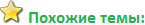 